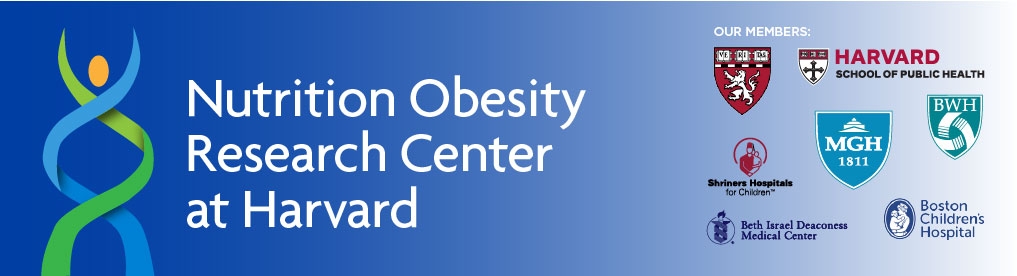 Pilot/Feasibility ProjectContentsFace Page ……………………………………………………………………………………….2-3Description, Project/Performance Sites, Senior/Key Personnel, 
Other Significant Contributors, and Human Embryonic Stem Cells…………………...……….4-5Table of Contents …………………………………………………………………………………6Detailed Budget for Initial Budget Period………………………………………………………...7Budget for Entire Proposed Period of Support……………………………………………………8Biographical Sketch...……………………………………………………………………………..9Resources……………………………...…………………………………………………………10Checklist…………………………………………………………………………………………11Submit applications electronically via the NORC website: http://norch.org/pilot-and-feasibility-grants/application-submission NEW APPLICANTS:Along with your application forms, include a list of three or four names (including contact information) of those who could be called upon to review your application. These names can be from within or outside of the NORC. Please include their full names, mailing addresses, telephone and fax numbers and e-mail address.COMPETING RENEWAL APPLICANTS: Along with your application forms, include an explanation of how this research proposal is a departure from your ongoing work (apart from the first year of your pilot/feasibility project). Please be certain to tell us the progress you have made in the first year (limited to two pages), as well as your plans for the proposed second year. Renewal applicants may apply within the first or second NORC-H funding cycle after initial funding depending on degree of progress made and optimal timing for potential renewal funding.PHS 398 (Rev. 08/12)	Face Page	Form Page 1PHS 398 (Rev. 08/12 Approved Through 8/31/2015)		OMB No. 0925-0001	Face Page-continued	Form Page 1-continuedPHS 398 (Rev. 08/12 Approved Through 8/31/2016)		OMB No. 0925-0001	Page 	Form Page 2PHS 398 (Rev. 08/12 Approved Through 8/31/2016)		OMB No. 0925-0001
	Page 	Form Page 2-continued 		Number the following pages consecutively throughout	
		the application. Do not use suffixes such as 4a, 4b.PHS 398 (Rev. 08/12 Approved Through 8/31/2016)		OMB No. 0925-0001
	Page    	Form Page 3  List PERSONNEL (Applicant organization only)  Use Cal, Acad, or Summer to Enter Months Devoted to Project  Enter Dollar Amounts Requested (omit cents) for Salary Requested and Fringe BenefitsPHS 398 (Rev. 08/12 Approved Through 8/31/2016)		OMB No. 0925-0001	Page    	Form Page 4PHS 398 (Rev. 08/12 Approved Through 8/31/2016)		OMB No. 0925-0001	Page    	Form Page 5Please refer to the application instructions in order to complete sections A, B, C, and D of the Biographical Sketch.OMB No. 0925-0001/0002 (Rev. 08/12 Approved Through 8/31/2016)	Page     	Biographical Sketch Format PagePHS 398 (Rev. 08/12 Approved Through 8/31/2016)		OMB No. 0925-0001	Page    	Resources Format PagePHS 398 (Rev. 08/12 Approved Through 8/31/2016)		OMB No. 0925-0001	Page    	Checklist Form PageForm Approved Through 8/31/2016	OMB No. 0925-0001Form Approved Through 8/31/2016	OMB No. 0925-0001Form Approved Through 8/31/2016	OMB No. 0925-0001Form Approved Through 8/31/2016	OMB No. 0925-0001Form Approved Through 8/31/2016	OMB No. 0925-0001Form Approved Through 8/31/2016	OMB No. 0925-0001Form Approved Through 8/31/2016	OMB No. 0925-0001Form Approved Through 8/31/2016	OMB No. 0925-0001Form Approved Through 8/31/2016	OMB No. 0925-0001Form Approved Through 8/31/2016	OMB No. 0925-0001Form Approved Through 8/31/2016	OMB No. 0925-0001Form Approved Through 8/31/2016	OMB No. 0925-0001Form Approved Through 8/31/2016	OMB No. 0925-0001Form Approved Through 8/31/2016	OMB No. 0925-0001Form Approved Through 8/31/2016	OMB No. 0925-0001Form Approved Through 8/31/2016	OMB No. 0925-0001Form Approved Through 8/31/2016	OMB No. 0925-0001Form Approved Through 8/31/2016	OMB No. 0925-0001Form Approved Through 8/31/2016	OMB No. 0925-0001Form Approved Through 8/31/2016	OMB No. 0925-0001Form Approved Through 8/31/2016	OMB No. 0925-0001Form Approved Through 8/31/2016	OMB No. 0925-0001Form Approved Through 8/31/2016	OMB No. 0925-0001Form Approved Through 8/31/2016	OMB No. 0925-0001Form Approved Through 8/31/2016	OMB No. 0925-0001Form Approved Through 8/31/2016	OMB No. 0925-0001Form Approved Through 8/31/2016	OMB No. 0925-0001Form Approved Through 8/31/2016	OMB No. 0925-0001Department of Health and Human Services
Public Health ServicesGrant ApplicationDo not exceed character length restrictions indicated.Department of Health and Human Services
Public Health ServicesGrant ApplicationDo not exceed character length restrictions indicated.Department of Health and Human Services
Public Health ServicesGrant ApplicationDo not exceed character length restrictions indicated.Department of Health and Human Services
Public Health ServicesGrant ApplicationDo not exceed character length restrictions indicated.Department of Health and Human Services
Public Health ServicesGrant ApplicationDo not exceed character length restrictions indicated.Department of Health and Human Services
Public Health ServicesGrant ApplicationDo not exceed character length restrictions indicated.Department of Health and Human Services
Public Health ServicesGrant ApplicationDo not exceed character length restrictions indicated.Department of Health and Human Services
Public Health ServicesGrant ApplicationDo not exceed character length restrictions indicated.Department of Health and Human Services
Public Health ServicesGrant ApplicationDo not exceed character length restrictions indicated.Department of Health and Human Services
Public Health ServicesGrant ApplicationDo not exceed character length restrictions indicated.Department of Health and Human Services
Public Health ServicesGrant ApplicationDo not exceed character length restrictions indicated.Department of Health and Human Services
Public Health ServicesGrant ApplicationDo not exceed character length restrictions indicated.LEAVE BLANK—FOR PHS USE ONLY.LEAVE BLANK—FOR PHS USE ONLY.LEAVE BLANK—FOR PHS USE ONLY.LEAVE BLANK—FOR PHS USE ONLY.LEAVE BLANK—FOR PHS USE ONLY.LEAVE BLANK—FOR PHS USE ONLY.LEAVE BLANK—FOR PHS USE ONLY.LEAVE BLANK—FOR PHS USE ONLY.LEAVE BLANK—FOR PHS USE ONLY.LEAVE BLANK—FOR PHS USE ONLY.LEAVE BLANK—FOR PHS USE ONLY.LEAVE BLANK—FOR PHS USE ONLY.LEAVE BLANK—FOR PHS USE ONLY.LEAVE BLANK—FOR PHS USE ONLY.LEAVE BLANK—FOR PHS USE ONLY.LEAVE BLANK—FOR PHS USE ONLY.Department of Health and Human Services
Public Health ServicesGrant ApplicationDo not exceed character length restrictions indicated.Department of Health and Human Services
Public Health ServicesGrant ApplicationDo not exceed character length restrictions indicated.Department of Health and Human Services
Public Health ServicesGrant ApplicationDo not exceed character length restrictions indicated.Department of Health and Human Services
Public Health ServicesGrant ApplicationDo not exceed character length restrictions indicated.Department of Health and Human Services
Public Health ServicesGrant ApplicationDo not exceed character length restrictions indicated.Department of Health and Human Services
Public Health ServicesGrant ApplicationDo not exceed character length restrictions indicated.Department of Health and Human Services
Public Health ServicesGrant ApplicationDo not exceed character length restrictions indicated.Department of Health and Human Services
Public Health ServicesGrant ApplicationDo not exceed character length restrictions indicated.Department of Health and Human Services
Public Health ServicesGrant ApplicationDo not exceed character length restrictions indicated.Department of Health and Human Services
Public Health ServicesGrant ApplicationDo not exceed character length restrictions indicated.Department of Health and Human Services
Public Health ServicesGrant ApplicationDo not exceed character length restrictions indicated.Department of Health and Human Services
Public Health ServicesGrant ApplicationDo not exceed character length restrictions indicated.TypeTypeTypeTypeTypeActivityActivityActivityActivityActivityNumberNumberNumberNumberNumberNumberDepartment of Health and Human Services
Public Health ServicesGrant ApplicationDo not exceed character length restrictions indicated.Department of Health and Human Services
Public Health ServicesGrant ApplicationDo not exceed character length restrictions indicated.Department of Health and Human Services
Public Health ServicesGrant ApplicationDo not exceed character length restrictions indicated.Department of Health and Human Services
Public Health ServicesGrant ApplicationDo not exceed character length restrictions indicated.Department of Health and Human Services
Public Health ServicesGrant ApplicationDo not exceed character length restrictions indicated.Department of Health and Human Services
Public Health ServicesGrant ApplicationDo not exceed character length restrictions indicated.Department of Health and Human Services
Public Health ServicesGrant ApplicationDo not exceed character length restrictions indicated.Department of Health and Human Services
Public Health ServicesGrant ApplicationDo not exceed character length restrictions indicated.Department of Health and Human Services
Public Health ServicesGrant ApplicationDo not exceed character length restrictions indicated.Department of Health and Human Services
Public Health ServicesGrant ApplicationDo not exceed character length restrictions indicated.Department of Health and Human Services
Public Health ServicesGrant ApplicationDo not exceed character length restrictions indicated.Department of Health and Human Services
Public Health ServicesGrant ApplicationDo not exceed character length restrictions indicated.Review GroupReview GroupReview GroupReview GroupReview GroupReview GroupReview GroupReview GroupReview GroupReview GroupFormerlyFormerlyFormerlyFormerlyFormerlyFormerlyDepartment of Health and Human Services
Public Health ServicesGrant ApplicationDo not exceed character length restrictions indicated.Department of Health and Human Services
Public Health ServicesGrant ApplicationDo not exceed character length restrictions indicated.Department of Health and Human Services
Public Health ServicesGrant ApplicationDo not exceed character length restrictions indicated.Department of Health and Human Services
Public Health ServicesGrant ApplicationDo not exceed character length restrictions indicated.Department of Health and Human Services
Public Health ServicesGrant ApplicationDo not exceed character length restrictions indicated.Department of Health and Human Services
Public Health ServicesGrant ApplicationDo not exceed character length restrictions indicated.Department of Health and Human Services
Public Health ServicesGrant ApplicationDo not exceed character length restrictions indicated.Department of Health and Human Services
Public Health ServicesGrant ApplicationDo not exceed character length restrictions indicated.Department of Health and Human Services
Public Health ServicesGrant ApplicationDo not exceed character length restrictions indicated.Department of Health and Human Services
Public Health ServicesGrant ApplicationDo not exceed character length restrictions indicated.Department of Health and Human Services
Public Health ServicesGrant ApplicationDo not exceed character length restrictions indicated.Department of Health and Human Services
Public Health ServicesGrant ApplicationDo not exceed character length restrictions indicated.Council/Board (Month, Year)Council/Board (Month, Year)Council/Board (Month, Year)Council/Board (Month, Year)Council/Board (Month, Year)Council/Board (Month, Year)Council/Board (Month, Year)Council/Board (Month, Year)Council/Board (Month, Year)Council/Board (Month, Year)Date ReceivedDate ReceivedDate ReceivedDate ReceivedDate ReceivedDate Received1.	TITLE OF PROJECT (Do not exceed 81 characters, including spaces and punctuation.)1.	TITLE OF PROJECT (Do not exceed 81 characters, including spaces and punctuation.)1.	TITLE OF PROJECT (Do not exceed 81 characters, including spaces and punctuation.)1.	TITLE OF PROJECT (Do not exceed 81 characters, including spaces and punctuation.)1.	TITLE OF PROJECT (Do not exceed 81 characters, including spaces and punctuation.)1.	TITLE OF PROJECT (Do not exceed 81 characters, including spaces and punctuation.)1.	TITLE OF PROJECT (Do not exceed 81 characters, including spaces and punctuation.)1.	TITLE OF PROJECT (Do not exceed 81 characters, including spaces and punctuation.)1.	TITLE OF PROJECT (Do not exceed 81 characters, including spaces and punctuation.)1.	TITLE OF PROJECT (Do not exceed 81 characters, including spaces and punctuation.)1.	TITLE OF PROJECT (Do not exceed 81 characters, including spaces and punctuation.)1.	TITLE OF PROJECT (Do not exceed 81 characters, including spaces and punctuation.)1.	TITLE OF PROJECT (Do not exceed 81 characters, including spaces and punctuation.)1.	TITLE OF PROJECT (Do not exceed 81 characters, including spaces and punctuation.)1.	TITLE OF PROJECT (Do not exceed 81 characters, including spaces and punctuation.)1.	TITLE OF PROJECT (Do not exceed 81 characters, including spaces and punctuation.)1.	TITLE OF PROJECT (Do not exceed 81 characters, including spaces and punctuation.)1.	TITLE OF PROJECT (Do not exceed 81 characters, including spaces and punctuation.)1.	TITLE OF PROJECT (Do not exceed 81 characters, including spaces and punctuation.)1.	TITLE OF PROJECT (Do not exceed 81 characters, including spaces and punctuation.)1.	TITLE OF PROJECT (Do not exceed 81 characters, including spaces and punctuation.)1.	TITLE OF PROJECT (Do not exceed 81 characters, including spaces and punctuation.)1.	TITLE OF PROJECT (Do not exceed 81 characters, including spaces and punctuation.)1.	TITLE OF PROJECT (Do not exceed 81 characters, including spaces and punctuation.)1.	TITLE OF PROJECT (Do not exceed 81 characters, including spaces and punctuation.)1.	TITLE OF PROJECT (Do not exceed 81 characters, including spaces and punctuation.)1.	TITLE OF PROJECT (Do not exceed 81 characters, including spaces and punctuation.)1.	TITLE OF PROJECT (Do not exceed 81 characters, including spaces and punctuation.)2.	RESPONSE TO SPECIFIC REQUEST FOR APPLICATIONS OR PROGRAM ANNOUNCEMENT OR SOLICITATION    NO  YES 	(If “Yes,” state number and title)2.	RESPONSE TO SPECIFIC REQUEST FOR APPLICATIONS OR PROGRAM ANNOUNCEMENT OR SOLICITATION    NO  YES 	(If “Yes,” state number and title)2.	RESPONSE TO SPECIFIC REQUEST FOR APPLICATIONS OR PROGRAM ANNOUNCEMENT OR SOLICITATION    NO  YES 	(If “Yes,” state number and title)2.	RESPONSE TO SPECIFIC REQUEST FOR APPLICATIONS OR PROGRAM ANNOUNCEMENT OR SOLICITATION    NO  YES 	(If “Yes,” state number and title)2.	RESPONSE TO SPECIFIC REQUEST FOR APPLICATIONS OR PROGRAM ANNOUNCEMENT OR SOLICITATION    NO  YES 	(If “Yes,” state number and title)2.	RESPONSE TO SPECIFIC REQUEST FOR APPLICATIONS OR PROGRAM ANNOUNCEMENT OR SOLICITATION    NO  YES 	(If “Yes,” state number and title)2.	RESPONSE TO SPECIFIC REQUEST FOR APPLICATIONS OR PROGRAM ANNOUNCEMENT OR SOLICITATION    NO  YES 	(If “Yes,” state number and title)2.	RESPONSE TO SPECIFIC REQUEST FOR APPLICATIONS OR PROGRAM ANNOUNCEMENT OR SOLICITATION    NO  YES 	(If “Yes,” state number and title)2.	RESPONSE TO SPECIFIC REQUEST FOR APPLICATIONS OR PROGRAM ANNOUNCEMENT OR SOLICITATION    NO  YES 	(If “Yes,” state number and title)2.	RESPONSE TO SPECIFIC REQUEST FOR APPLICATIONS OR PROGRAM ANNOUNCEMENT OR SOLICITATION    NO  YES 	(If “Yes,” state number and title)2.	RESPONSE TO SPECIFIC REQUEST FOR APPLICATIONS OR PROGRAM ANNOUNCEMENT OR SOLICITATION    NO  YES 	(If “Yes,” state number and title)2.	RESPONSE TO SPECIFIC REQUEST FOR APPLICATIONS OR PROGRAM ANNOUNCEMENT OR SOLICITATION    NO  YES 	(If “Yes,” state number and title)2.	RESPONSE TO SPECIFIC REQUEST FOR APPLICATIONS OR PROGRAM ANNOUNCEMENT OR SOLICITATION    NO  YES 	(If “Yes,” state number and title)2.	RESPONSE TO SPECIFIC REQUEST FOR APPLICATIONS OR PROGRAM ANNOUNCEMENT OR SOLICITATION    NO  YES 	(If “Yes,” state number and title)2.	RESPONSE TO SPECIFIC REQUEST FOR APPLICATIONS OR PROGRAM ANNOUNCEMENT OR SOLICITATION    NO  YES 	(If “Yes,” state number and title)2.	RESPONSE TO SPECIFIC REQUEST FOR APPLICATIONS OR PROGRAM ANNOUNCEMENT OR SOLICITATION    NO  YES 	(If “Yes,” state number and title)2.	RESPONSE TO SPECIFIC REQUEST FOR APPLICATIONS OR PROGRAM ANNOUNCEMENT OR SOLICITATION    NO  YES 	(If “Yes,” state number and title)2.	RESPONSE TO SPECIFIC REQUEST FOR APPLICATIONS OR PROGRAM ANNOUNCEMENT OR SOLICITATION    NO  YES 	(If “Yes,” state number and title)2.	RESPONSE TO SPECIFIC REQUEST FOR APPLICATIONS OR PROGRAM ANNOUNCEMENT OR SOLICITATION    NO  YES 	(If “Yes,” state number and title)2.	RESPONSE TO SPECIFIC REQUEST FOR APPLICATIONS OR PROGRAM ANNOUNCEMENT OR SOLICITATION    NO  YES 	(If “Yes,” state number and title)2.	RESPONSE TO SPECIFIC REQUEST FOR APPLICATIONS OR PROGRAM ANNOUNCEMENT OR SOLICITATION    NO  YES 	(If “Yes,” state number and title)2.	RESPONSE TO SPECIFIC REQUEST FOR APPLICATIONS OR PROGRAM ANNOUNCEMENT OR SOLICITATION    NO  YES 	(If “Yes,” state number and title)2.	RESPONSE TO SPECIFIC REQUEST FOR APPLICATIONS OR PROGRAM ANNOUNCEMENT OR SOLICITATION    NO  YES 	(If “Yes,” state number and title)2.	RESPONSE TO SPECIFIC REQUEST FOR APPLICATIONS OR PROGRAM ANNOUNCEMENT OR SOLICITATION    NO  YES 	(If “Yes,” state number and title)2.	RESPONSE TO SPECIFIC REQUEST FOR APPLICATIONS OR PROGRAM ANNOUNCEMENT OR SOLICITATION    NO  YES 	(If “Yes,” state number and title)2.	RESPONSE TO SPECIFIC REQUEST FOR APPLICATIONS OR PROGRAM ANNOUNCEMENT OR SOLICITATION    NO  YES 	(If “Yes,” state number and title)2.	RESPONSE TO SPECIFIC REQUEST FOR APPLICATIONS OR PROGRAM ANNOUNCEMENT OR SOLICITATION    NO  YES 	(If “Yes,” state number and title)2.	RESPONSE TO SPECIFIC REQUEST FOR APPLICATIONS OR PROGRAM ANNOUNCEMENT OR SOLICITATION    NO  YES 	(If “Yes,” state number and title)Number:Number:Title:Title:3.  PROGRAM DIRECTOR/PRINCIPAL INVESTIGATOR3.  PROGRAM DIRECTOR/PRINCIPAL INVESTIGATOR3.  PROGRAM DIRECTOR/PRINCIPAL INVESTIGATOR3.  PROGRAM DIRECTOR/PRINCIPAL INVESTIGATOR3.  PROGRAM DIRECTOR/PRINCIPAL INVESTIGATOR3.  PROGRAM DIRECTOR/PRINCIPAL INVESTIGATOR3.  PROGRAM DIRECTOR/PRINCIPAL INVESTIGATOR3.  PROGRAM DIRECTOR/PRINCIPAL INVESTIGATOR3.  PROGRAM DIRECTOR/PRINCIPAL INVESTIGATOR3.  PROGRAM DIRECTOR/PRINCIPAL INVESTIGATOR3.  PROGRAM DIRECTOR/PRINCIPAL INVESTIGATOR3.  PROGRAM DIRECTOR/PRINCIPAL INVESTIGATOR3.  PROGRAM DIRECTOR/PRINCIPAL INVESTIGATOR3.  PROGRAM DIRECTOR/PRINCIPAL INVESTIGATOR3.  PROGRAM DIRECTOR/PRINCIPAL INVESTIGATOR3.  PROGRAM DIRECTOR/PRINCIPAL INVESTIGATOR3.  PROGRAM DIRECTOR/PRINCIPAL INVESTIGATOR3.  PROGRAM DIRECTOR/PRINCIPAL INVESTIGATOR3.  PROGRAM DIRECTOR/PRINCIPAL INVESTIGATOR3.  PROGRAM DIRECTOR/PRINCIPAL INVESTIGATOR3.  PROGRAM DIRECTOR/PRINCIPAL INVESTIGATOR3.  PROGRAM DIRECTOR/PRINCIPAL INVESTIGATOR3.  PROGRAM DIRECTOR/PRINCIPAL INVESTIGATOR3.  PROGRAM DIRECTOR/PRINCIPAL INVESTIGATOR3.  PROGRAM DIRECTOR/PRINCIPAL INVESTIGATOR3.  PROGRAM DIRECTOR/PRINCIPAL INVESTIGATOR3.  PROGRAM DIRECTOR/PRINCIPAL INVESTIGATOR3.  PROGRAM DIRECTOR/PRINCIPAL INVESTIGATOR3a.	NAME  (Last, first, middle)3a.	NAME  (Last, first, middle)3a.	NAME  (Last, first, middle)3a.	NAME  (Last, first, middle)3a.	NAME  (Last, first, middle)3a.	NAME  (Last, first, middle)3a.	NAME  (Last, first, middle)3a.	NAME  (Last, first, middle)3a.	NAME  (Last, first, middle)3a.	NAME  (Last, first, middle)3a.	NAME  (Last, first, middle)3a.	NAME  (Last, first, middle)3b.	DEGREE(S)3b.	DEGREE(S)3b.	DEGREE(S)3b.	DEGREE(S)3b.	DEGREE(S)3b.	DEGREE(S)3b.	DEGREE(S)3b.	DEGREE(S)3b.	DEGREE(S)3h.	 eRA Commons User Name3h.	 eRA Commons User Name3h.	 eRA Commons User Name3h.	 eRA Commons User Name3h.	 eRA Commons User Name3h.	 eRA Commons User Name3h.	 eRA Commons User Name3c.	POSITION TITLE3c.	POSITION TITLE3c.	POSITION TITLE3c.	POSITION TITLE3c.	POSITION TITLE3c.	POSITION TITLE3c.	POSITION TITLE3c.	POSITION TITLE3c.	POSITION TITLE3c.	POSITION TITLE3c.	POSITION TITLE3c.	POSITION TITLE3d.	MAILING ADDRESS  (Street, city, state, zip code)3d.	MAILING ADDRESS  (Street, city, state, zip code)3d.	MAILING ADDRESS  (Street, city, state, zip code)3d.	MAILING ADDRESS  (Street, city, state, zip code)3d.	MAILING ADDRESS  (Street, city, state, zip code)3d.	MAILING ADDRESS  (Street, city, state, zip code)3d.	MAILING ADDRESS  (Street, city, state, zip code)3d.	MAILING ADDRESS  (Street, city, state, zip code)3d.	MAILING ADDRESS  (Street, city, state, zip code)3d.	MAILING ADDRESS  (Street, city, state, zip code)3d.	MAILING ADDRESS  (Street, city, state, zip code)3d.	MAILING ADDRESS  (Street, city, state, zip code)3d.	MAILING ADDRESS  (Street, city, state, zip code)3d.	MAILING ADDRESS  (Street, city, state, zip code)3d.	MAILING ADDRESS  (Street, city, state, zip code)3d.	MAILING ADDRESS  (Street, city, state, zip code)3e.	DEPARTMENT, SERVICE, LABORATORY, OR EQUIVALENT3e.	DEPARTMENT, SERVICE, LABORATORY, OR EQUIVALENT3e.	DEPARTMENT, SERVICE, LABORATORY, OR EQUIVALENT3e.	DEPARTMENT, SERVICE, LABORATORY, OR EQUIVALENT3e.	DEPARTMENT, SERVICE, LABORATORY, OR EQUIVALENT3e.	DEPARTMENT, SERVICE, LABORATORY, OR EQUIVALENT3e.	DEPARTMENT, SERVICE, LABORATORY, OR EQUIVALENT3e.	DEPARTMENT, SERVICE, LABORATORY, OR EQUIVALENT3e.	DEPARTMENT, SERVICE, LABORATORY, OR EQUIVALENT3e.	DEPARTMENT, SERVICE, LABORATORY, OR EQUIVALENT3e.	DEPARTMENT, SERVICE, LABORATORY, OR EQUIVALENT3e.	DEPARTMENT, SERVICE, LABORATORY, OR EQUIVALENT3d.	MAILING ADDRESS  (Street, city, state, zip code)3d.	MAILING ADDRESS  (Street, city, state, zip code)3d.	MAILING ADDRESS  (Street, city, state, zip code)3d.	MAILING ADDRESS  (Street, city, state, zip code)3d.	MAILING ADDRESS  (Street, city, state, zip code)3d.	MAILING ADDRESS  (Street, city, state, zip code)3d.	MAILING ADDRESS  (Street, city, state, zip code)3d.	MAILING ADDRESS  (Street, city, state, zip code)3d.	MAILING ADDRESS  (Street, city, state, zip code)3d.	MAILING ADDRESS  (Street, city, state, zip code)3d.	MAILING ADDRESS  (Street, city, state, zip code)3d.	MAILING ADDRESS  (Street, city, state, zip code)3d.	MAILING ADDRESS  (Street, city, state, zip code)3d.	MAILING ADDRESS  (Street, city, state, zip code)3d.	MAILING ADDRESS  (Street, city, state, zip code)3d.	MAILING ADDRESS  (Street, city, state, zip code)3f.	MAJOR SUBDIVISION3f.	MAJOR SUBDIVISION3f.	MAJOR SUBDIVISION3f.	MAJOR SUBDIVISION3f.	MAJOR SUBDIVISION3f.	MAJOR SUBDIVISION3f.	MAJOR SUBDIVISION3f.	MAJOR SUBDIVISION3f.	MAJOR SUBDIVISION3f.	MAJOR SUBDIVISION3f.	MAJOR SUBDIVISION3f.	MAJOR SUBDIVISION3d.	MAILING ADDRESS  (Street, city, state, zip code)3d.	MAILING ADDRESS  (Street, city, state, zip code)3d.	MAILING ADDRESS  (Street, city, state, zip code)3d.	MAILING ADDRESS  (Street, city, state, zip code)3d.	MAILING ADDRESS  (Street, city, state, zip code)3d.	MAILING ADDRESS  (Street, city, state, zip code)3d.	MAILING ADDRESS  (Street, city, state, zip code)3d.	MAILING ADDRESS  (Street, city, state, zip code)3d.	MAILING ADDRESS  (Street, city, state, zip code)3d.	MAILING ADDRESS  (Street, city, state, zip code)3d.	MAILING ADDRESS  (Street, city, state, zip code)3d.	MAILING ADDRESS  (Street, city, state, zip code)3d.	MAILING ADDRESS  (Street, city, state, zip code)3d.	MAILING ADDRESS  (Street, city, state, zip code)3d.	MAILING ADDRESS  (Street, city, state, zip code)3d.	MAILING ADDRESS  (Street, city, state, zip code)3g.	TELEPHONE AND FAX  (Area code, number and extension)3g.	TELEPHONE AND FAX  (Area code, number and extension)3g.	TELEPHONE AND FAX  (Area code, number and extension)3g.	TELEPHONE AND FAX  (Area code, number and extension)3g.	TELEPHONE AND FAX  (Area code, number and extension)3g.	TELEPHONE AND FAX  (Area code, number and extension)3g.	TELEPHONE AND FAX  (Area code, number and extension)3g.	TELEPHONE AND FAX  (Area code, number and extension)3g.	TELEPHONE AND FAX  (Area code, number and extension)3g.	TELEPHONE AND FAX  (Area code, number and extension)3g.	TELEPHONE AND FAX  (Area code, number and extension)3g.	TELEPHONE AND FAX  (Area code, number and extension)E-MAIL ADDRESS: E-MAIL ADDRESS: E-MAIL ADDRESS: E-MAIL ADDRESS: E-MAIL ADDRESS: E-MAIL ADDRESS: E-MAIL ADDRESS: E-MAIL ADDRESS: E-MAIL ADDRESS: E-MAIL ADDRESS: E-MAIL ADDRESS: E-MAIL ADDRESS: E-MAIL ADDRESS: E-MAIL ADDRESS: E-MAIL ADDRESS: E-MAIL ADDRESS: TEL:FAX:FAX:4.	HUMAN SUBJECTS RESEARCH4.	HUMAN SUBJECTS RESEARCH4.	HUMAN SUBJECTS RESEARCH4.	HUMAN SUBJECTS RESEARCH4.	HUMAN SUBJECTS RESEARCH4.	HUMAN SUBJECTS RESEARCH4.	HUMAN SUBJECTS RESEARCH4.	HUMAN SUBJECTS RESEARCH4.	HUMAN SUBJECTS RESEARCH4a.	Research Exempt   4a.	Research Exempt   4a.	Research Exempt   If “Yes,” Exemption No.If “Yes,” Exemption No.If “Yes,” Exemption No.If “Yes,” Exemption No.If “Yes,” Exemption No.If “Yes,” Exemption No.If “Yes,” Exemption No.If “Yes,” Exemption No.If “Yes,” Exemption No.If “Yes,” Exemption No.If “Yes,” Exemption No.If “Yes,” Exemption No.If “Yes,” Exemption No.If “Yes,” Exemption No.If “Yes,” Exemption No.If “Yes,” Exemption No.        No    Yes        No    Yes        No    Yes        No    Yes        No    Yes        No    Yes        No    Yes        No    Yes        No    Yes  No       Yes  No       Yes  No       Yes4b.	Federal-Wide Assurance No.  4b.	Federal-Wide Assurance No.  4b.	Federal-Wide Assurance No.  4b.	Federal-Wide Assurance No.  4b.	Federal-Wide Assurance No.  4b.	Federal-Wide Assurance No.  4b.	Federal-Wide Assurance No.  4b.	Federal-Wide Assurance No.  4b.	Federal-Wide Assurance No.  4c.	Clinical Trial4c.	Clinical Trial4c.	Clinical Trial4c.	Clinical Trial4c.	Clinical Trial4c.	Clinical Trial4c.	Clinical Trial4c.	Clinical Trial4c.	Clinical Trial4d.	NIH-defined Phase III Clinical Trial4d.	NIH-defined Phase III Clinical Trial4d.	NIH-defined Phase III Clinical Trial4d.	NIH-defined Phase III Clinical Trial4d.	NIH-defined Phase III Clinical Trial4d.	NIH-defined Phase III Clinical Trial4d.	NIH-defined Phase III Clinical Trial4d.	NIH-defined Phase III Clinical Trial4d.	NIH-defined Phase III Clinical Trial4d.	NIH-defined Phase III Clinical Trial  No      Yes  No      Yes  No      Yes  No      Yes  No      Yes  No      Yes  No      Yes  No      Yes  No      Yes    No      Yes    No      Yes    No      Yes    No      Yes    No      Yes    No      Yes    No      Yes    No      Yes    No      Yes    No      Yes5.  VERTEBRATE  ANIMALS       No      Yes5.  VERTEBRATE  ANIMALS       No      Yes5.  VERTEBRATE  ANIMALS       No      Yes5.  VERTEBRATE  ANIMALS       No      Yes5.  VERTEBRATE  ANIMALS       No      Yes5.  VERTEBRATE  ANIMALS       No      Yes5.  VERTEBRATE  ANIMALS       No      Yes5.  VERTEBRATE  ANIMALS       No      Yes5.  VERTEBRATE  ANIMALS       No      Yes5.  VERTEBRATE  ANIMALS       No      Yes5.  VERTEBRATE  ANIMALS       No      Yes5.  VERTEBRATE  ANIMALS       No      Yes5a. Animal Welfare Assurance No.  5a. Animal Welfare Assurance No.  5a. Animal Welfare Assurance No.  5a. Animal Welfare Assurance No.  5a. Animal Welfare Assurance No.  5a. Animal Welfare Assurance No.  5a. Animal Welfare Assurance No.  5a. Animal Welfare Assurance No.  5a. Animal Welfare Assurance No.  5a. Animal Welfare Assurance No.  6.	DATES OF PROPOSED PERIOD OF 	SUPPORT  (month, day, year—MM/DD/YY)6.	DATES OF PROPOSED PERIOD OF 	SUPPORT  (month, day, year—MM/DD/YY)6.	DATES OF PROPOSED PERIOD OF 	SUPPORT  (month, day, year—MM/DD/YY)6.	DATES OF PROPOSED PERIOD OF 	SUPPORT  (month, day, year—MM/DD/YY)6.	DATES OF PROPOSED PERIOD OF 	SUPPORT  (month, day, year—MM/DD/YY)6.	DATES OF PROPOSED PERIOD OF 	SUPPORT  (month, day, year—MM/DD/YY)6.	DATES OF PROPOSED PERIOD OF 	SUPPORT  (month, day, year—MM/DD/YY)6.	DATES OF PROPOSED PERIOD OF 	SUPPORT  (month, day, year—MM/DD/YY)6.	DATES OF PROPOSED PERIOD OF 	SUPPORT  (month, day, year—MM/DD/YY)6.	DATES OF PROPOSED PERIOD OF 	SUPPORT  (month, day, year—MM/DD/YY)6.	DATES OF PROPOSED PERIOD OF 	SUPPORT  (month, day, year—MM/DD/YY)7.	COSTS REQUESTED FOR INITIAL	BUDGET PERIOD7.	COSTS REQUESTED FOR INITIAL	BUDGET PERIOD7.	COSTS REQUESTED FOR INITIAL	BUDGET PERIOD7.	COSTS REQUESTED FOR INITIAL	BUDGET PERIOD7.	COSTS REQUESTED FOR INITIAL	BUDGET PERIOD7.	COSTS REQUESTED FOR INITIAL	BUDGET PERIOD7.	COSTS REQUESTED FOR INITIAL	BUDGET PERIOD7.	COSTS REQUESTED FOR INITIAL	BUDGET PERIOD7.	COSTS REQUESTED FOR INITIAL	BUDGET PERIOD8.	COSTS REQUESTED FOR PROPOSED	PERIOD OF SUPPORT8.	COSTS REQUESTED FOR PROPOSED	PERIOD OF SUPPORT8.	COSTS REQUESTED FOR PROPOSED	PERIOD OF SUPPORT8.	COSTS REQUESTED FOR PROPOSED	PERIOD OF SUPPORT8.	COSTS REQUESTED FOR PROPOSED	PERIOD OF SUPPORT8.	COSTS REQUESTED FOR PROPOSED	PERIOD OF SUPPORT8.	COSTS REQUESTED FOR PROPOSED	PERIOD OF SUPPORT8.	COSTS REQUESTED FOR PROPOSED	PERIOD OF SUPPORTFromFromFromFromThroughThroughThroughThroughThroughThroughThrough7a.	Direct Costs ($)7b.  Total Costs ($)7b.  Total Costs ($)7b.  Total Costs ($)7b.  Total Costs ($)7b.  Total Costs ($)7b.  Total Costs ($)7b.  Total Costs ($)7b.  Total Costs ($)8a.  Direct Costs ($)8a.  Direct Costs ($)8a.  Direct Costs ($)8a.  Direct Costs ($)8b.  Total Costs ($)8b.  Total Costs ($)8b.  Total Costs ($)8b.  Total Costs ($)9.	APPLICANT ORGANIZATION9.	APPLICANT ORGANIZATION9.	APPLICANT ORGANIZATION9.	APPLICANT ORGANIZATION9.	APPLICANT ORGANIZATION9.	APPLICANT ORGANIZATION9.	APPLICANT ORGANIZATION9.	APPLICANT ORGANIZATION9.	APPLICANT ORGANIZATION9.	APPLICANT ORGANIZATION9.	APPLICANT ORGANIZATION9.	APPLICANT ORGANIZATION10.	TYPE OF ORGANIZATION10.	TYPE OF ORGANIZATION10.	TYPE OF ORGANIZATION10.	TYPE OF ORGANIZATION10.	TYPE OF ORGANIZATION10.	TYPE OF ORGANIZATION10.	TYPE OF ORGANIZATION10.	TYPE OF ORGANIZATION10.	TYPE OF ORGANIZATION10.	TYPE OF ORGANIZATION10.	TYPE OF ORGANIZATION10.	TYPE OF ORGANIZATION10.	TYPE OF ORGANIZATION10.	TYPE OF ORGANIZATION10.	TYPE OF ORGANIZATION10.	TYPE OF ORGANIZATIONNameNameNamePublic:		  Federal	  State	  LocalPublic:		  Federal	  State	  LocalPublic:		  Federal	  State	  LocalPublic:		  Federal	  State	  LocalPublic:		  Federal	  State	  LocalPublic:		  Federal	  State	  LocalPublic:		  Federal	  State	  LocalPublic:		  Federal	  State	  LocalPublic:		  Federal	  State	  LocalPublic:		  Federal	  State	  LocalPublic:		  Federal	  State	  LocalPublic:		  Federal	  State	  LocalPublic:		  Federal	  State	  LocalPublic:		  Federal	  State	  LocalPublic:		  Federal	  State	  LocalPublic:		  Federal	  State	  LocalAddressAddressAddressPrivate: 		  Private NonprofitPrivate: 		  Private NonprofitPrivate: 		  Private NonprofitPrivate: 		  Private NonprofitPrivate: 		  Private NonprofitPrivate: 		  Private NonprofitPrivate: 		  Private NonprofitPrivate: 		  Private NonprofitPrivate: 		  Private NonprofitPrivate: 		  Private NonprofitPrivate: 		  Private NonprofitPrivate: 		  Private NonprofitPrivate: 		  Private NonprofitPrivate: 		  Private NonprofitPrivate: 		  Private NonprofitPrivate: 		  Private NonprofitAddressAddressAddressFor-profit:     General         Small Business   Woman-owned    Socially and Economically DisadvantagedFor-profit:     General         Small Business   Woman-owned    Socially and Economically DisadvantagedFor-profit:     General         Small Business   Woman-owned    Socially and Economically DisadvantagedFor-profit:     General         Small Business   Woman-owned    Socially and Economically DisadvantagedFor-profit:     General         Small Business   Woman-owned    Socially and Economically DisadvantagedFor-profit:     General         Small Business   Woman-owned    Socially and Economically DisadvantagedFor-profit:     General         Small Business   Woman-owned    Socially and Economically DisadvantagedFor-profit:     General         Small Business   Woman-owned    Socially and Economically DisadvantagedFor-profit:     General         Small Business   Woman-owned    Socially and Economically DisadvantagedFor-profit:     General         Small Business   Woman-owned    Socially and Economically DisadvantagedFor-profit:     General         Small Business   Woman-owned    Socially and Economically DisadvantagedFor-profit:     General         Small Business   Woman-owned    Socially and Economically DisadvantagedFor-profit:     General         Small Business   Woman-owned    Socially and Economically DisadvantagedFor-profit:     General         Small Business   Woman-owned    Socially and Economically DisadvantagedFor-profit:     General         Small Business   Woman-owned    Socially and Economically DisadvantagedFor-profit:     General         Small Business   Woman-owned    Socially and Economically DisadvantagedAddressAddressAddress11.  ENTITY IDENTIFICATION NUMBER11.  ENTITY IDENTIFICATION NUMBER11.  ENTITY IDENTIFICATION NUMBER11.  ENTITY IDENTIFICATION NUMBER11.  ENTITY IDENTIFICATION NUMBER11.  ENTITY IDENTIFICATION NUMBER11.  ENTITY IDENTIFICATION NUMBER11.  ENTITY IDENTIFICATION NUMBER11.  ENTITY IDENTIFICATION NUMBER11.  ENTITY IDENTIFICATION NUMBER11.  ENTITY IDENTIFICATION NUMBER11.  ENTITY IDENTIFICATION NUMBER11.  ENTITY IDENTIFICATION NUMBER11.  ENTITY IDENTIFICATION NUMBER11.  ENTITY IDENTIFICATION NUMBER11.  ENTITY IDENTIFICATION NUMBERAddressAddressAddressDUNS NO.DUNS NO.DUNS NO.DUNS NO.Cong. DistrictCong. DistrictCong. DistrictCong. DistrictCong. District12.	ADMINISTRATIVE OFFICIAL TO BE NOTIFIED IF AWARD IS MADE12.	ADMINISTRATIVE OFFICIAL TO BE NOTIFIED IF AWARD IS MADE12.	ADMINISTRATIVE OFFICIAL TO BE NOTIFIED IF AWARD IS MADE12.	ADMINISTRATIVE OFFICIAL TO BE NOTIFIED IF AWARD IS MADE12.	ADMINISTRATIVE OFFICIAL TO BE NOTIFIED IF AWARD IS MADE12.	ADMINISTRATIVE OFFICIAL TO BE NOTIFIED IF AWARD IS MADE12.	ADMINISTRATIVE OFFICIAL TO BE NOTIFIED IF AWARD IS MADE12.	ADMINISTRATIVE OFFICIAL TO BE NOTIFIED IF AWARD IS MADE12.	ADMINISTRATIVE OFFICIAL TO BE NOTIFIED IF AWARD IS MADE12.	ADMINISTRATIVE OFFICIAL TO BE NOTIFIED IF AWARD IS MADE12.	ADMINISTRATIVE OFFICIAL TO BE NOTIFIED IF AWARD IS MADE12.	ADMINISTRATIVE OFFICIAL TO BE NOTIFIED IF AWARD IS MADE13.	OFFICIAL SIGNING FOR APPLICANT ORGANIZATION13.	OFFICIAL SIGNING FOR APPLICANT ORGANIZATION13.	OFFICIAL SIGNING FOR APPLICANT ORGANIZATION13.	OFFICIAL SIGNING FOR APPLICANT ORGANIZATION13.	OFFICIAL SIGNING FOR APPLICANT ORGANIZATION13.	OFFICIAL SIGNING FOR APPLICANT ORGANIZATION13.	OFFICIAL SIGNING FOR APPLICANT ORGANIZATION13.	OFFICIAL SIGNING FOR APPLICANT ORGANIZATION13.	OFFICIAL SIGNING FOR APPLICANT ORGANIZATION13.	OFFICIAL SIGNING FOR APPLICANT ORGANIZATION13.	OFFICIAL SIGNING FOR APPLICANT ORGANIZATION13.	OFFICIAL SIGNING FOR APPLICANT ORGANIZATION13.	OFFICIAL SIGNING FOR APPLICANT ORGANIZATION13.	OFFICIAL SIGNING FOR APPLICANT ORGANIZATION13.	OFFICIAL SIGNING FOR APPLICANT ORGANIZATION13.	OFFICIAL SIGNING FOR APPLICANT ORGANIZATIONNameNameNameNameNameTitleTitleTitleTitle Title AddressAddressAddressAddressAddressTel:FAX:FAX:FAX:Tel:FAX:FAX:E-Mail:E-Mail:E-Mail:E-Mail:E-Mail:14.  APPLICANT ORGANIZATION CERTIFICATION AND ACCEPTANCE:  I certify that the statements herein are true, complete and accurate to the best of my knowledge, and accept the obligation to comply with Public Health Services terms and conditions if a grant is awarded as a result of this application.  I am aware that any false, fictitious, or fraudulent statements or claims may subject me to criminal, civil, or administrative penalties.14.  APPLICANT ORGANIZATION CERTIFICATION AND ACCEPTANCE:  I certify that the statements herein are true, complete and accurate to the best of my knowledge, and accept the obligation to comply with Public Health Services terms and conditions if a grant is awarded as a result of this application.  I am aware that any false, fictitious, or fraudulent statements or claims may subject me to criminal, civil, or administrative penalties.14.  APPLICANT ORGANIZATION CERTIFICATION AND ACCEPTANCE:  I certify that the statements herein are true, complete and accurate to the best of my knowledge, and accept the obligation to comply with Public Health Services terms and conditions if a grant is awarded as a result of this application.  I am aware that any false, fictitious, or fraudulent statements or claims may subject me to criminal, civil, or administrative penalties.14.  APPLICANT ORGANIZATION CERTIFICATION AND ACCEPTANCE:  I certify that the statements herein are true, complete and accurate to the best of my knowledge, and accept the obligation to comply with Public Health Services terms and conditions if a grant is awarded as a result of this application.  I am aware that any false, fictitious, or fraudulent statements or claims may subject me to criminal, civil, or administrative penalties.14.  APPLICANT ORGANIZATION CERTIFICATION AND ACCEPTANCE:  I certify that the statements herein are true, complete and accurate to the best of my knowledge, and accept the obligation to comply with Public Health Services terms and conditions if a grant is awarded as a result of this application.  I am aware that any false, fictitious, or fraudulent statements or claims may subject me to criminal, civil, or administrative penalties.14.  APPLICANT ORGANIZATION CERTIFICATION AND ACCEPTANCE:  I certify that the statements herein are true, complete and accurate to the best of my knowledge, and accept the obligation to comply with Public Health Services terms and conditions if a grant is awarded as a result of this application.  I am aware that any false, fictitious, or fraudulent statements or claims may subject me to criminal, civil, or administrative penalties.14.  APPLICANT ORGANIZATION CERTIFICATION AND ACCEPTANCE:  I certify that the statements herein are true, complete and accurate to the best of my knowledge, and accept the obligation to comply with Public Health Services terms and conditions if a grant is awarded as a result of this application.  I am aware that any false, fictitious, or fraudulent statements or claims may subject me to criminal, civil, or administrative penalties.14.  APPLICANT ORGANIZATION CERTIFICATION AND ACCEPTANCE:  I certify that the statements herein are true, complete and accurate to the best of my knowledge, and accept the obligation to comply with Public Health Services terms and conditions if a grant is awarded as a result of this application.  I am aware that any false, fictitious, or fraudulent statements or claims may subject me to criminal, civil, or administrative penalties.14.  APPLICANT ORGANIZATION CERTIFICATION AND ACCEPTANCE:  I certify that the statements herein are true, complete and accurate to the best of my knowledge, and accept the obligation to comply with Public Health Services terms and conditions if a grant is awarded as a result of this application.  I am aware that any false, fictitious, or fraudulent statements or claims may subject me to criminal, civil, or administrative penalties.14.  APPLICANT ORGANIZATION CERTIFICATION AND ACCEPTANCE:  I certify that the statements herein are true, complete and accurate to the best of my knowledge, and accept the obligation to comply with Public Health Services terms and conditions if a grant is awarded as a result of this application.  I am aware that any false, fictitious, or fraudulent statements or claims may subject me to criminal, civil, or administrative penalties.14.  APPLICANT ORGANIZATION CERTIFICATION AND ACCEPTANCE:  I certify that the statements herein are true, complete and accurate to the best of my knowledge, and accept the obligation to comply with Public Health Services terms and conditions if a grant is awarded as a result of this application.  I am aware that any false, fictitious, or fraudulent statements or claims may subject me to criminal, civil, or administrative penalties.14.  APPLICANT ORGANIZATION CERTIFICATION AND ACCEPTANCE:  I certify that the statements herein are true, complete and accurate to the best of my knowledge, and accept the obligation to comply with Public Health Services terms and conditions if a grant is awarded as a result of this application.  I am aware that any false, fictitious, or fraudulent statements or claims may subject me to criminal, civil, or administrative penalties.SIGNATURE OF OFFICIAL NAMED IN 13.(In ink. “Per” signature not acceptable.)SIGNATURE OF OFFICIAL NAMED IN 13.(In ink. “Per” signature not acceptable.)SIGNATURE OF OFFICIAL NAMED IN 13.(In ink. “Per” signature not acceptable.)SIGNATURE OF OFFICIAL NAMED IN 13.(In ink. “Per” signature not acceptable.)SIGNATURE OF OFFICIAL NAMED IN 13.(In ink. “Per” signature not acceptable.)SIGNATURE OF OFFICIAL NAMED IN 13.(In ink. “Per” signature not acceptable.)SIGNATURE OF OFFICIAL NAMED IN 13.(In ink. “Per” signature not acceptable.)SIGNATURE OF OFFICIAL NAMED IN 13.(In ink. “Per” signature not acceptable.)SIGNATURE OF OFFICIAL NAMED IN 13.(In ink. “Per” signature not acceptable.)SIGNATURE OF OFFICIAL NAMED IN 13.(In ink. “Per” signature not acceptable.)SIGNATURE OF OFFICIAL NAMED IN 13.(In ink. “Per” signature not acceptable.)SIGNATURE OF OFFICIAL NAMED IN 13.(In ink. “Per” signature not acceptable.)SIGNATURE OF OFFICIAL NAMED IN 13.(In ink. “Per” signature not acceptable.)SIGNATURE OF OFFICIAL NAMED IN 13.(In ink. “Per” signature not acceptable.)SIGNATURE OF OFFICIAL NAMED IN 13.(In ink. “Per” signature not acceptable.)DATEUse only if preparing an application with Multiple PDs/PIs. See http://grants.nih.gov/grants/multi_pi/index.htm for details.Use only if preparing an application with Multiple PDs/PIs. See http://grants.nih.gov/grants/multi_pi/index.htm for details.Use only if preparing an application with Multiple PDs/PIs. See http://grants.nih.gov/grants/multi_pi/index.htm for details.Use only if preparing an application with Multiple PDs/PIs. See http://grants.nih.gov/grants/multi_pi/index.htm for details.Use only if preparing an application with Multiple PDs/PIs. See http://grants.nih.gov/grants/multi_pi/index.htm for details.Use only if preparing an application with Multiple PDs/PIs. See http://grants.nih.gov/grants/multi_pi/index.htm for details.Use only if preparing an application with Multiple PDs/PIs. See http://grants.nih.gov/grants/multi_pi/index.htm for details.Use only if preparing an application with Multiple PDs/PIs. See http://grants.nih.gov/grants/multi_pi/index.htm for details.Contact Program Director/Principal Investigator (Last, First, Middle):       Contact Program Director/Principal Investigator (Last, First, Middle):       Contact Program Director/Principal Investigator (Last, First, Middle):       Contact Program Director/Principal Investigator (Last, First, Middle):       Contact Program Director/Principal Investigator (Last, First, Middle):       Contact Program Director/Principal Investigator (Last, First, Middle):       Contact Program Director/Principal Investigator (Last, First, Middle):       Contact Program Director/Principal Investigator (Last, First, Middle):       3.  PROGRAM DIRECTOR / PRINCIPAL INVESTIGATOR 3.  PROGRAM DIRECTOR / PRINCIPAL INVESTIGATOR 3.  PROGRAM DIRECTOR / PRINCIPAL INVESTIGATOR 3.  PROGRAM DIRECTOR / PRINCIPAL INVESTIGATOR 3.  PROGRAM DIRECTOR / PRINCIPAL INVESTIGATOR 3.  PROGRAM DIRECTOR / PRINCIPAL INVESTIGATOR 3.  PROGRAM DIRECTOR / PRINCIPAL INVESTIGATOR 3.  PROGRAM DIRECTOR / PRINCIPAL INVESTIGATOR 3a.	NAME  (Last, first, middle)3a.	NAME  (Last, first, middle)3a.	NAME  (Last, first, middle)3a.	NAME  (Last, first, middle)3b.	DEGREE(S)3b.	DEGREE(S)3b.	DEGREE(S)3h.	 NIH Commons User Name 3c.	POSITION TITLE3c.	POSITION TITLE3c.	POSITION TITLE3c.	POSITION TITLE3d.	MAILING ADDRESS  (Street, city, state, zip code)3d.	MAILING ADDRESS  (Street, city, state, zip code)3d.	MAILING ADDRESS  (Street, city, state, zip code)3d.	MAILING ADDRESS  (Street, city, state, zip code)3e.	DEPARTMENT, SERVICE, LABORATORY, OR EQUIVALENT3e.	DEPARTMENT, SERVICE, LABORATORY, OR EQUIVALENT3e.	DEPARTMENT, SERVICE, LABORATORY, OR EQUIVALENT3e.	DEPARTMENT, SERVICE, LABORATORY, OR EQUIVALENT3d.	MAILING ADDRESS  (Street, city, state, zip code)3d.	MAILING ADDRESS  (Street, city, state, zip code)3d.	MAILING ADDRESS  (Street, city, state, zip code)3d.	MAILING ADDRESS  (Street, city, state, zip code)3f.	MAJOR SUBDIVISION3f.	MAJOR SUBDIVISION3f.	MAJOR SUBDIVISION3f.	MAJOR SUBDIVISION3d.	MAILING ADDRESS  (Street, city, state, zip code)3d.	MAILING ADDRESS  (Street, city, state, zip code)3d.	MAILING ADDRESS  (Street, city, state, zip code)3d.	MAILING ADDRESS  (Street, city, state, zip code)3g.	TELEPHONE AND FAX  (Area code, number and extension)3g.	TELEPHONE AND FAX  (Area code, number and extension)3g.	TELEPHONE AND FAX  (Area code, number and extension)3g.	TELEPHONE AND FAX  (Area code, number and extension)E-MAIL ADDRESS: E-MAIL ADDRESS: E-MAIL ADDRESS: E-MAIL ADDRESS: TEL:FAX:3. PROGRAM DIRECTOR / PRINCIPAL INVESTIGATOR 3. PROGRAM DIRECTOR / PRINCIPAL INVESTIGATOR 3. PROGRAM DIRECTOR / PRINCIPAL INVESTIGATOR 3. PROGRAM DIRECTOR / PRINCIPAL INVESTIGATOR 3. PROGRAM DIRECTOR / PRINCIPAL INVESTIGATOR 3. PROGRAM DIRECTOR / PRINCIPAL INVESTIGATOR 3. PROGRAM DIRECTOR / PRINCIPAL INVESTIGATOR 3. PROGRAM DIRECTOR / PRINCIPAL INVESTIGATOR 3a.	NAME  (Last, first, middle)3a.	NAME  (Last, first, middle)3a.	NAME  (Last, first, middle)3a.	NAME  (Last, first, middle)3b.	DEGREE(S)3b.	DEGREE(S)3b.	DEGREE(S)3h.	 NIH Commons User Name 3c.	POSITION TITLE3c.	POSITION TITLE3c.	POSITION TITLE3c.	POSITION TITLE3d.	MAILING ADDRESS  (Street, city, state, zip code)3d.	MAILING ADDRESS  (Street, city, state, zip code)3d.	MAILING ADDRESS  (Street, city, state, zip code)3d.	MAILING ADDRESS  (Street, city, state, zip code)3e.	DEPARTMENT, SERVICE, LABORATORY, OR EQUIVALENT3e.	DEPARTMENT, SERVICE, LABORATORY, OR EQUIVALENT3e.	DEPARTMENT, SERVICE, LABORATORY, OR EQUIVALENT3e.	DEPARTMENT, SERVICE, LABORATORY, OR EQUIVALENT3d.	MAILING ADDRESS  (Street, city, state, zip code)3d.	MAILING ADDRESS  (Street, city, state, zip code)3d.	MAILING ADDRESS  (Street, city, state, zip code)3d.	MAILING ADDRESS  (Street, city, state, zip code)3f.	MAJOR SUBDIVISION3f.	MAJOR SUBDIVISION3f.	MAJOR SUBDIVISION3f.	MAJOR SUBDIVISION3d.	MAILING ADDRESS  (Street, city, state, zip code)3d.	MAILING ADDRESS  (Street, city, state, zip code)3d.	MAILING ADDRESS  (Street, city, state, zip code)3d.	MAILING ADDRESS  (Street, city, state, zip code)3g.	TELEPHONE AND FAX  (Area code, number and extension)3g.	TELEPHONE AND FAX  (Area code, number and extension)3g.	TELEPHONE AND FAX  (Area code, number and extension)3g.	TELEPHONE AND FAX  (Area code, number and extension)E-MAIL ADDRESS: E-MAIL ADDRESS: E-MAIL ADDRESS: E-MAIL ADDRESS: TEL:FAX:3.  PROGRAM DIRECTOR / PRINCIPAL INVESTIGATOR 3.  PROGRAM DIRECTOR / PRINCIPAL INVESTIGATOR 3.  PROGRAM DIRECTOR / PRINCIPAL INVESTIGATOR 3.  PROGRAM DIRECTOR / PRINCIPAL INVESTIGATOR 3.  PROGRAM DIRECTOR / PRINCIPAL INVESTIGATOR 3.  PROGRAM DIRECTOR / PRINCIPAL INVESTIGATOR 3.  PROGRAM DIRECTOR / PRINCIPAL INVESTIGATOR 3.  PROGRAM DIRECTOR / PRINCIPAL INVESTIGATOR 3a.	NAME  (Last, first, middle)3a.	NAME  (Last, first, middle)3a.	NAME  (Last, first, middle)3a.	NAME  (Last, first, middle)3b.	DEGREE(S)3b.	DEGREE(S)3b.	DEGREE(S)3h.	 NIH Commons User Name 3c.	POSITION TITLE3c.	POSITION TITLE3c.	POSITION TITLE3c.	POSITION TITLE3d.	MAILING ADDRESS  (Street, city, state, zip code)3d.	MAILING ADDRESS  (Street, city, state, zip code)3d.	MAILING ADDRESS  (Street, city, state, zip code)3d.	MAILING ADDRESS  (Street, city, state, zip code)3e.	DEPARTMENT, SERVICE, LABORATORY, OR EQUIVALENT3e.	DEPARTMENT, SERVICE, LABORATORY, OR EQUIVALENT3e.	DEPARTMENT, SERVICE, LABORATORY, OR EQUIVALENT3e.	DEPARTMENT, SERVICE, LABORATORY, OR EQUIVALENT3d.	MAILING ADDRESS  (Street, city, state, zip code)3d.	MAILING ADDRESS  (Street, city, state, zip code)3d.	MAILING ADDRESS  (Street, city, state, zip code)3d.	MAILING ADDRESS  (Street, city, state, zip code)3f.	MAJOR SUBDIVISION3f.	MAJOR SUBDIVISION3f.	MAJOR SUBDIVISION3f.	MAJOR SUBDIVISION3d.	MAILING ADDRESS  (Street, city, state, zip code)3d.	MAILING ADDRESS  (Street, city, state, zip code)3d.	MAILING ADDRESS  (Street, city, state, zip code)3d.	MAILING ADDRESS  (Street, city, state, zip code)3g.	TELEPHONE AND FAX  (Area code, number and extension)3g.	TELEPHONE AND FAX  (Area code, number and extension)3g.	TELEPHONE AND FAX  (Area code, number and extension)3g.	TELEPHONE AND FAX  (Area code, number and extension)E-MAIL ADDRESS: E-MAIL ADDRESS: E-MAIL ADDRESS: E-MAIL ADDRESS: TEL:FAX:3.  PROGRAM DIRECTOR / PRINCIPAL INVESTIGATOR 3.  PROGRAM DIRECTOR / PRINCIPAL INVESTIGATOR 3.  PROGRAM DIRECTOR / PRINCIPAL INVESTIGATOR 3.  PROGRAM DIRECTOR / PRINCIPAL INVESTIGATOR 3.  PROGRAM DIRECTOR / PRINCIPAL INVESTIGATOR 3.  PROGRAM DIRECTOR / PRINCIPAL INVESTIGATOR 3.  PROGRAM DIRECTOR / PRINCIPAL INVESTIGATOR 3.  PROGRAM DIRECTOR / PRINCIPAL INVESTIGATOR 3a.	NAME  (Last, first, middle)3a.	NAME  (Last, first, middle)3a.	NAME  (Last, first, middle)3a.	NAME  (Last, first, middle)3b.	DEGREE(S)3b.	DEGREE(S)3b.	DEGREE(S)3h.	 NIH Commons User Name 3c.	POSITION TITLE3c.	POSITION TITLE3c.	POSITION TITLE3c.	POSITION TITLE3d.	MAILING ADDRESS  (Street, city, state, zip code)3d.	MAILING ADDRESS  (Street, city, state, zip code)3d.	MAILING ADDRESS  (Street, city, state, zip code)3d.	MAILING ADDRESS  (Street, city, state, zip code)3e.	DEPARTMENT, SERVICE, LABORATORY, OR EQUIVALENT3e.	DEPARTMENT, SERVICE, LABORATORY, OR EQUIVALENT3e.	DEPARTMENT, SERVICE, LABORATORY, OR EQUIVALENT3e.	DEPARTMENT, SERVICE, LABORATORY, OR EQUIVALENT3d.	MAILING ADDRESS  (Street, city, state, zip code)3d.	MAILING ADDRESS  (Street, city, state, zip code)3d.	MAILING ADDRESS  (Street, city, state, zip code)3d.	MAILING ADDRESS  (Street, city, state, zip code)3f.	MAJOR SUBDIVISION3f.	MAJOR SUBDIVISION3f.	MAJOR SUBDIVISION3f.	MAJOR SUBDIVISION3d.	MAILING ADDRESS  (Street, city, state, zip code)3d.	MAILING ADDRESS  (Street, city, state, zip code)3d.	MAILING ADDRESS  (Street, city, state, zip code)3d.	MAILING ADDRESS  (Street, city, state, zip code)3g.	TELEPHONE AND FAX  (Area code, number and extension)3g.	TELEPHONE AND FAX  (Area code, number and extension)3g.	TELEPHONE AND FAX  (Area code, number and extension)3g.	TELEPHONE AND FAX  (Area code, number and extension)E-MAIL ADDRESS: E-MAIL ADDRESS: E-MAIL ADDRESS: E-MAIL ADDRESS: TEL:FAX:Program Director/Principal Investigator (Last, First, Middle):Program Director/Principal Investigator (Last, First, Middle):Program Director/Principal Investigator (Last, First, Middle):Program Director/Principal Investigator (Last, First, Middle):Program Director/Principal Investigator (Last, First, Middle):Program Director/Principal Investigator (Last, First, Middle):Program Director/Principal Investigator (Last, First, Middle):Program Director/Principal Investigator (Last, First, Middle):Program Director/Principal Investigator (Last, First, Middle):PROJECT SUMMARY (See instructions):PROJECT SUMMARY (See instructions):PROJECT SUMMARY (See instructions):PROJECT SUMMARY (See instructions):PROJECT SUMMARY (See instructions):PROJECT SUMMARY (See instructions):PROJECT SUMMARY (See instructions):PROJECT SUMMARY (See instructions):PROJECT SUMMARY (See instructions):PROJECT SUMMARY (See instructions):PROJECT SUMMARY (See instructions):PROJECT SUMMARY (See instructions):PROJECT SUMMARY (See instructions):PROJECT SUMMARY (See instructions):PROJECT SUMMARY (See instructions):RELEVANCE (See instructions):RELEVANCE (See instructions):RELEVANCE (See instructions):RELEVANCE (See instructions):RELEVANCE (See instructions):RELEVANCE (See instructions):RELEVANCE (See instructions):RELEVANCE (See instructions):RELEVANCE (See instructions):RELEVANCE (See instructions):RELEVANCE (See instructions):RELEVANCE (See instructions):RELEVANCE (See instructions):RELEVANCE (See instructions):RELEVANCE (See instructions):PROJECT/PERFORMANCE SITE(S)  (if additional space is needed, use Project/Performance Site Format Page)PROJECT/PERFORMANCE SITE(S)  (if additional space is needed, use Project/Performance Site Format Page)PROJECT/PERFORMANCE SITE(S)  (if additional space is needed, use Project/Performance Site Format Page)PROJECT/PERFORMANCE SITE(S)  (if additional space is needed, use Project/Performance Site Format Page)PROJECT/PERFORMANCE SITE(S)  (if additional space is needed, use Project/Performance Site Format Page)PROJECT/PERFORMANCE SITE(S)  (if additional space is needed, use Project/Performance Site Format Page)PROJECT/PERFORMANCE SITE(S)  (if additional space is needed, use Project/Performance Site Format Page)PROJECT/PERFORMANCE SITE(S)  (if additional space is needed, use Project/Performance Site Format Page)PROJECT/PERFORMANCE SITE(S)  (if additional space is needed, use Project/Performance Site Format Page)PROJECT/PERFORMANCE SITE(S)  (if additional space is needed, use Project/Performance Site Format Page)PROJECT/PERFORMANCE SITE(S)  (if additional space is needed, use Project/Performance Site Format Page)PROJECT/PERFORMANCE SITE(S)  (if additional space is needed, use Project/Performance Site Format Page)PROJECT/PERFORMANCE SITE(S)  (if additional space is needed, use Project/Performance Site Format Page)PROJECT/PERFORMANCE SITE(S)  (if additional space is needed, use Project/Performance Site Format Page)PROJECT/PERFORMANCE SITE(S)  (if additional space is needed, use Project/Performance Site Format Page)Project/Performance Site Primary LocationProject/Performance Site Primary LocationProject/Performance Site Primary LocationProject/Performance Site Primary LocationProject/Performance Site Primary LocationProject/Performance Site Primary LocationProject/Performance Site Primary LocationProject/Performance Site Primary LocationProject/Performance Site Primary LocationProject/Performance Site Primary LocationProject/Performance Site Primary LocationProject/Performance Site Primary LocationProject/Performance Site Primary LocationProject/Performance Site Primary LocationProject/Performance Site Primary LocationOrganizational Name:Organizational Name:Organizational Name:Organizational Name:DUNS:DUNS:Street 1:Street 1:Street 2:City:County:County:State:Province:Province:Province:Country:Country:Zip/Postal Code:Zip/Postal Code:Project/Performance Site Congressional Districts:Project/Performance Site Congressional Districts:Project/Performance Site Congressional Districts:Project/Performance Site Congressional Districts:Project/Performance Site Congressional Districts:Project/Performance Site Congressional Districts:Additional Project/Performance Site LocationAdditional Project/Performance Site LocationAdditional Project/Performance Site LocationAdditional Project/Performance Site LocationAdditional Project/Performance Site LocationAdditional Project/Performance Site LocationAdditional Project/Performance Site LocationAdditional Project/Performance Site LocationAdditional Project/Performance Site LocationAdditional Project/Performance Site LocationAdditional Project/Performance Site LocationAdditional Project/Performance Site LocationAdditional Project/Performance Site LocationAdditional Project/Performance Site LocationAdditional Project/Performance Site LocationOrganizational Name:Organizational Name:Organizational Name:Organizational Name:DUNS:DUNS:Street 1:Street 1:Street 2:City:County:County:State:Province:Province:Province:Country:Country:Zip/Postal Code:Zip/Postal Code:Project/Performance Site Congressional Districts:Project/Performance Site Congressional Districts:Project/Performance Site Congressional Districts:Project/Performance Site Congressional Districts:Project/Performance Site Congressional Districts:Project/Performance Site Congressional Districts:Program Director/Principal Investigator (Last, First, Middle):Program Director/Principal Investigator (Last, First, Middle):Program Director/Principal Investigator (Last, First, Middle):Program Director/Principal Investigator (Last, First, Middle):SENIOR/KEY PERSONNEL.  See instructions.  Use continuation pages as needed to provide the required information in the format shown below.Start with Program Director(s)/Principal Investigator(s). List all other senior/key personnel in alphabetical order, last name first.SENIOR/KEY PERSONNEL.  See instructions.  Use continuation pages as needed to provide the required information in the format shown below.Start with Program Director(s)/Principal Investigator(s). List all other senior/key personnel in alphabetical order, last name first.SENIOR/KEY PERSONNEL.  See instructions.  Use continuation pages as needed to provide the required information in the format shown below.Start with Program Director(s)/Principal Investigator(s). List all other senior/key personnel in alphabetical order, last name first.SENIOR/KEY PERSONNEL.  See instructions.  Use continuation pages as needed to provide the required information in the format shown below.Start with Program Director(s)/Principal Investigator(s). List all other senior/key personnel in alphabetical order, last name first.SENIOR/KEY PERSONNEL.  See instructions.  Use continuation pages as needed to provide the required information in the format shown below.Start with Program Director(s)/Principal Investigator(s). List all other senior/key personnel in alphabetical order, last name first.SENIOR/KEY PERSONNEL.  See instructions.  Use continuation pages as needed to provide the required information in the format shown below.Start with Program Director(s)/Principal Investigator(s). List all other senior/key personnel in alphabetical order, last name first.SENIOR/KEY PERSONNEL.  See instructions.  Use continuation pages as needed to provide the required information in the format shown below.Start with Program Director(s)/Principal Investigator(s). List all other senior/key personnel in alphabetical order, last name first.SENIOR/KEY PERSONNEL.  See instructions.  Use continuation pages as needed to provide the required information in the format shown below.Start with Program Director(s)/Principal Investigator(s). List all other senior/key personnel in alphabetical order, last name first.SENIOR/KEY PERSONNEL.  See instructions.  Use continuation pages as needed to provide the required information in the format shown below.Start with Program Director(s)/Principal Investigator(s). List all other senior/key personnel in alphabetical order, last name first.NameNameeRA Commons User NameeRA Commons User NameeRA Commons User NameOrganizationOrganizationRole on ProjectOTHER SIGNIFICANT CONTRIBUTORSOTHER SIGNIFICANT CONTRIBUTORSOTHER SIGNIFICANT CONTRIBUTORSOTHER SIGNIFICANT CONTRIBUTORSOTHER SIGNIFICANT CONTRIBUTORSOTHER SIGNIFICANT CONTRIBUTORSOTHER SIGNIFICANT CONTRIBUTORSOTHER SIGNIFICANT CONTRIBUTORSOTHER SIGNIFICANT CONTRIBUTORSNameNameNameOrganizationOrganizationOrganizationRole on ProjectRole on ProjectRole on ProjectHuman Embryonic Stem Cells No No Yes Yes Yes Yes Yes YesIf the proposed project involves human embryonic stem cells, list below  the registration number of the specific cell line(s) from the following list: http://stemcells.nih.gov/research/registry/eligibilityCriteria.asp. Use continuation pages as needed.If a specific line cannot be referenced at this time, include a statement that one from the Registry will be used.If the proposed project involves human embryonic stem cells, list below  the registration number of the specific cell line(s) from the following list: http://stemcells.nih.gov/research/registry/eligibilityCriteria.asp. Use continuation pages as needed.If a specific line cannot be referenced at this time, include a statement that one from the Registry will be used.If the proposed project involves human embryonic stem cells, list below  the registration number of the specific cell line(s) from the following list: http://stemcells.nih.gov/research/registry/eligibilityCriteria.asp. Use continuation pages as needed.If a specific line cannot be referenced at this time, include a statement that one from the Registry will be used.If the proposed project involves human embryonic stem cells, list below  the registration number of the specific cell line(s) from the following list: http://stemcells.nih.gov/research/registry/eligibilityCriteria.asp. Use continuation pages as needed.If a specific line cannot be referenced at this time, include a statement that one from the Registry will be used.If the proposed project involves human embryonic stem cells, list below  the registration number of the specific cell line(s) from the following list: http://stemcells.nih.gov/research/registry/eligibilityCriteria.asp. Use continuation pages as needed.If a specific line cannot be referenced at this time, include a statement that one from the Registry will be used.If the proposed project involves human embryonic stem cells, list below  the registration number of the specific cell line(s) from the following list: http://stemcells.nih.gov/research/registry/eligibilityCriteria.asp. Use continuation pages as needed.If a specific line cannot be referenced at this time, include a statement that one from the Registry will be used.If the proposed project involves human embryonic stem cells, list below  the registration number of the specific cell line(s) from the following list: http://stemcells.nih.gov/research/registry/eligibilityCriteria.asp. Use continuation pages as needed.If a specific line cannot be referenced at this time, include a statement that one from the Registry will be used.If the proposed project involves human embryonic stem cells, list below  the registration number of the specific cell line(s) from the following list: http://stemcells.nih.gov/research/registry/eligibilityCriteria.asp. Use continuation pages as needed.If a specific line cannot be referenced at this time, include a statement that one from the Registry will be used.If the proposed project involves human embryonic stem cells, list below  the registration number of the specific cell line(s) from the following list: http://stemcells.nih.gov/research/registry/eligibilityCriteria.asp. Use continuation pages as needed.If a specific line cannot be referenced at this time, include a statement that one from the Registry will be used.Cell LineCell LineCell LineCell LineCell LineCell LineCell LineCell LineCell LineProgram Director/Principal Investigator (Last, First, Middle):The name of the program director/principal investigator must be provided at the top of each printed page and each continuation page.The name of the program director/principal investigator must be provided at the top of each printed page and each continuation page.The name of the program director/principal investigator must be provided at the top of each printed page and each continuation page.The name of the program director/principal investigator must be provided at the top of each printed page and each continuation page.The name of the program director/principal investigator must be provided at the top of each printed page and each continuation page.The name of the program director/principal investigator must be provided at the top of each printed page and each continuation page.RESEARCH GRANTRESEARCH GRANTRESEARCH GRANTRESEARCH GRANTRESEARCH GRANTRESEARCH GRANTTABLE OF CONTENTSTABLE OF CONTENTSTABLE OF CONTENTSTABLE OF CONTENTSTABLE OF CONTENTSTABLE OF CONTENTSPage NumbersPage NumbersPage NumbersFace Page	Face Page	Face Page	1Description, Project/Performance Sites, Senior/Key Personnel, Other Significant Contributors, and Human Embryonic Stem Cells	Description, Project/Performance Sites, Senior/Key Personnel, Other Significant Contributors, and Human Embryonic Stem Cells	Description, Project/Performance Sites, Senior/Key Personnel, Other Significant Contributors, and Human Embryonic Stem Cells	2Table of Contents	Table of Contents	Table of Contents	Detailed Budget for Initial Budget Period	Detailed Budget for Initial Budget Period	Detailed Budget for Initial Budget Period	Budget for Entire Proposed Period of Support	Budget for Entire Proposed Period of Support	Budget for Entire Proposed Period of Support	Budgets Pertaining to Consortium/Contractual Arrangements	Budgets Pertaining to Consortium/Contractual Arrangements	Budgets Pertaining to Consortium/Contractual Arrangements	Biographical Sketch – Program Director/Principal Investigator  (Not to exceed four pages each)	Biographical Sketch – Program Director/Principal Investigator  (Not to exceed four pages each)	Biographical Sketch – Program Director/Principal Investigator  (Not to exceed four pages each)	Other Biographical Sketches  (Not to exceed four pages each – See instructions)	Other Biographical Sketches  (Not to exceed four pages each – See instructions)	Other Biographical Sketches  (Not to exceed four pages each – See instructions)	Resources	Resources	Resources	Checklist	Checklist	Checklist	Research Plan	Research Plan	Research Plan	1.	Introduction to Resubmission Application, if applicable, or Introduction to Revision Application,
	if applicable * 	1.	Introduction to Resubmission Application, if applicable, or Introduction to Revision Application,
	if applicable * 	1.	Introduction to Resubmission Application, if applicable, or Introduction to Revision Application,
	if applicable * 	2.	Specific Aims * 	2.	Specific Aims * 	2.	Specific Aims * 	3.	Research Strategy * 	3.	Research Strategy * 	3.	Research Strategy * 	4.	Inclusion Enrollment Report (Renewal or Revision applications only)	4.	Inclusion Enrollment Report (Renewal or Revision applications only)	4.	Inclusion Enrollment Report (Renewal or Revision applications only)	5.	Bibliography and References Cited/Progress Report Publication List	5.	Bibliography and References Cited/Progress Report Publication List	5.	Bibliography and References Cited/Progress Report Publication List	6.	Protection of Human Subjects	6.	Protection of Human Subjects	6.	Protection of Human Subjects	7.	Inclusion of Women and Minorities	7.	Inclusion of Women and Minorities	7.	Inclusion of Women and Minorities	8.	Targeted/Planned Enrollment Table	8.	Targeted/Planned Enrollment Table	8.	Targeted/Planned Enrollment Table	9.	Inclusion of Children	9.	Inclusion of Children	9.	Inclusion of Children	10.	Vertebrate Animals	10.	Vertebrate Animals	10.	Vertebrate Animals	11.	Select Agent Research	11.	Select Agent Research	11.	Select Agent Research	12.	Multiple PD/PI Leadership Plan	12.	Multiple PD/PI Leadership Plan	12.	Multiple PD/PI Leadership Plan	13.	Consortium/Contractual Arrangements	13.	Consortium/Contractual Arrangements	13.	Consortium/Contractual Arrangements	14.	Letters of Support (e.g., Consultants)	14.	Letters of Support (e.g., Consultants)	14.	Letters of Support (e.g., Consultants)	15.	Resource Sharing Plan (s)	15.	Resource Sharing Plan (s)	15.	Resource Sharing Plan (s)	Appendix  (Five identical CDs.)Appendix  (Five identical CDs.)Check if Appendix isIncludedCheck if Appendix isIncluded*	Follow the page limits for these sections indicated in the application instructions, unless the Funding Opportunity Announcement specifies otherwise.*	Follow the page limits for these sections indicated in the application instructions, unless the Funding Opportunity Announcement specifies otherwise.*	Follow the page limits for these sections indicated in the application instructions, unless the Funding Opportunity Announcement specifies otherwise.*	Follow the page limits for these sections indicated in the application instructions, unless the Funding Opportunity Announcement specifies otherwise.*	Follow the page limits for these sections indicated in the application instructions, unless the Funding Opportunity Announcement specifies otherwise.*	Follow the page limits for these sections indicated in the application instructions, unless the Funding Opportunity Announcement specifies otherwise.Program Director/Principal Investigator (Last, First, Middle):DETAILED BUDGET FOR INITIAL BUDGET PERIODDIRECT COSTS ONLYDETAILED BUDGET FOR INITIAL BUDGET PERIODDIRECT COSTS ONLYFROMTHROUGHDETAILED BUDGET FOR INITIAL BUDGET PERIODDIRECT COSTS ONLYDETAILED BUDGET FOR INITIAL BUDGET PERIODDIRECT COSTS ONLYNAMEROLE ON
PROJECTCal.MnthsAcad.MnthsSummerMnthsSummerMnthsINST.BASE
SALARYSALARY
REQUESTEDFRINGE
BENEFITSFRINGE
BENEFITSTOTALPD/PISUBTOTALSSUBTOTALSSUBTOTALSSUBTOTALSSUBTOTALSSUBTOTALSSUBTOTALSCONSULTANT COSTSCONSULTANT COSTSCONSULTANT COSTSCONSULTANT COSTSCONSULTANT COSTSCONSULTANT COSTSCONSULTANT COSTSCONSULTANT COSTSCONSULTANT COSTSCONSULTANT COSTSEQUIPMENT  (Itemize)EQUIPMENT  (Itemize)EQUIPMENT  (Itemize)EQUIPMENT  (Itemize)EQUIPMENT  (Itemize)EQUIPMENT  (Itemize)EQUIPMENT  (Itemize)EQUIPMENT  (Itemize)EQUIPMENT  (Itemize)EQUIPMENT  (Itemize)SUPPLIES  (Itemize by category)SUPPLIES  (Itemize by category)SUPPLIES  (Itemize by category)SUPPLIES  (Itemize by category)SUPPLIES  (Itemize by category)SUPPLIES  (Itemize by category)SUPPLIES  (Itemize by category)SUPPLIES  (Itemize by category)SUPPLIES  (Itemize by category)SUPPLIES  (Itemize by category)TRAVELTRAVELTRAVELTRAVELTRAVELTRAVELTRAVELTRAVELTRAVELTRAVELINPATIENT CARE COSTS		     INPATIENT CARE COSTS		     INPATIENT CARE COSTS		     INPATIENT CARE COSTS		     INPATIENT CARE COSTS		     INPATIENT CARE COSTS		     INPATIENT CARE COSTS		     INPATIENT CARE COSTS		     INPATIENT CARE COSTS		     INPATIENT CARE COSTS		     OUTPATIENT CARE COSTS		     OUTPATIENT CARE COSTS		     OUTPATIENT CARE COSTS		     OUTPATIENT CARE COSTS		     OUTPATIENT CARE COSTS		     OUTPATIENT CARE COSTS		     OUTPATIENT CARE COSTS		     OUTPATIENT CARE COSTS		     OUTPATIENT CARE COSTS		     OUTPATIENT CARE COSTS		     ALTERATIONS AND RENOVATIONS  (Itemize by category)ALTERATIONS AND RENOVATIONS  (Itemize by category)ALTERATIONS AND RENOVATIONS  (Itemize by category)ALTERATIONS AND RENOVATIONS  (Itemize by category)ALTERATIONS AND RENOVATIONS  (Itemize by category)ALTERATIONS AND RENOVATIONS  (Itemize by category)ALTERATIONS AND RENOVATIONS  (Itemize by category)ALTERATIONS AND RENOVATIONS  (Itemize by category)ALTERATIONS AND RENOVATIONS  (Itemize by category)ALTERATIONS AND RENOVATIONS  (Itemize by category)OTHER EXPENSES  (Itemize by category)OTHER EXPENSES  (Itemize by category)OTHER EXPENSES  (Itemize by category)OTHER EXPENSES  (Itemize by category)OTHER EXPENSES  (Itemize by category)OTHER EXPENSES  (Itemize by category)OTHER EXPENSES  (Itemize by category)OTHER EXPENSES  (Itemize by category)OTHER EXPENSES  (Itemize by category)OTHER EXPENSES  (Itemize by category)CONSORTIUM/CONTRACTUAL COSTSCONSORTIUM/CONTRACTUAL COSTSCONSORTIUM/CONTRACTUAL COSTSCONSORTIUM/CONTRACTUAL COSTSCONSORTIUM/CONTRACTUAL COSTSDIRECT COSTSDIRECT COSTSDIRECT COSTSDIRECT COSTSSUBTOTAL DIRECT COSTS FOR INITIAL BUDGET PERIOD (Item 7a, Face Page)SUBTOTAL DIRECT COSTS FOR INITIAL BUDGET PERIOD (Item 7a, Face Page)SUBTOTAL DIRECT COSTS FOR INITIAL BUDGET PERIOD (Item 7a, Face Page)SUBTOTAL DIRECT COSTS FOR INITIAL BUDGET PERIOD (Item 7a, Face Page)SUBTOTAL DIRECT COSTS FOR INITIAL BUDGET PERIOD (Item 7a, Face Page)SUBTOTAL DIRECT COSTS FOR INITIAL BUDGET PERIOD (Item 7a, Face Page)SUBTOTAL DIRECT COSTS FOR INITIAL BUDGET PERIOD (Item 7a, Face Page)SUBTOTAL DIRECT COSTS FOR INITIAL BUDGET PERIOD (Item 7a, Face Page)SUBTOTAL DIRECT COSTS FOR INITIAL BUDGET PERIOD (Item 7a, Face Page)$CONSORTIUM/CONTRACTUAL COSTSCONSORTIUM/CONTRACTUAL COSTSCONSORTIUM/CONTRACTUAL COSTSCONSORTIUM/CONTRACTUAL COSTSCONSORTIUM/CONTRACTUAL COSTSFACILITIES AND ADMINISTRATIVE COSTSFACILITIES AND ADMINISTRATIVE COSTSFACILITIES AND ADMINISTRATIVE COSTSFACILITIES AND ADMINISTRATIVE COSTSTOTAL DIRECT COSTS FOR INITIAL BUDGET PERIOD  TOTAL DIRECT COSTS FOR INITIAL BUDGET PERIOD  TOTAL DIRECT COSTS FOR INITIAL BUDGET PERIOD  TOTAL DIRECT COSTS FOR INITIAL BUDGET PERIOD  TOTAL DIRECT COSTS FOR INITIAL BUDGET PERIOD  TOTAL DIRECT COSTS FOR INITIAL BUDGET PERIOD  TOTAL DIRECT COSTS FOR INITIAL BUDGET PERIOD  TOTAL DIRECT COSTS FOR INITIAL BUDGET PERIOD  TOTAL DIRECT COSTS FOR INITIAL BUDGET PERIOD  $Program Director/Principal Investigator (Last, First, Middle):Program Director/Principal Investigator (Last, First, Middle):Program Director/Principal Investigator (Last, First, Middle):BUDGET FOR ENTIRE PROPOSED PROJECT PERIOD
DIRECT COSTS ONLYBUDGET FOR ENTIRE PROPOSED PROJECT PERIOD
DIRECT COSTS ONLYBUDGET FOR ENTIRE PROPOSED PROJECT PERIOD
DIRECT COSTS ONLYBUDGET FOR ENTIRE PROPOSED PROJECT PERIOD
DIRECT COSTS ONLYBUDGET FOR ENTIRE PROPOSED PROJECT PERIOD
DIRECT COSTS ONLYBUDGET FOR ENTIRE PROPOSED PROJECT PERIOD
DIRECT COSTS ONLYBUDGET FOR ENTIRE PROPOSED PROJECT PERIOD
DIRECT COSTS ONLYBUDGET FOR ENTIRE PROPOSED PROJECT PERIOD
DIRECT COSTS ONLYBUDGET FOR ENTIRE PROPOSED PROJECT PERIOD
DIRECT COSTS ONLYBUDGET CATEGORY
TOTALSINITIAL BUDGET
PERIOD
(from Form Page 4)2nd  ADDITIONAL YEAR OF SUPPORT REQUESTED2nd  ADDITIONAL YEAR OF SUPPORT REQUESTED3rd  ADDITIONAL YEAR OF SUPPORT REQUESTED4th  ADDITIONAL YEAR OF SUPPORT REQUESTED4th  ADDITIONAL YEAR OF SUPPORT REQUESTED5th  ADDITIONAL YEAR OF SUPPORT REQUESTED5th  ADDITIONAL YEAR OF SUPPORT REQUESTEDPERSONNEL:  Salary and fringe benefits. Applicant organization only.CONSULTANT COSTSEQUIPMENTSUPPLIESTRAVELINPATIENT CARE
COSTSOUTPATIENT CARE 
COSTSALTERATIONS AND
RENOVATIONSOTHER EXPENSESDIRECT CONSORTIUM/
CONTRACTUAL
COSTSSUBTOTAL DIRECT COSTS(Sum = Item 8a, Face Page)F&A CONSORTIUM/
CONTRACTUAL
COSTSTOTAL DIRECT COSTSTOTAL DIRECT COSTS FOR ENTIRE PROPOSED PROJECT PERIODTOTAL DIRECT COSTS FOR ENTIRE PROPOSED PROJECT PERIODTOTAL DIRECT COSTS FOR ENTIRE PROPOSED PROJECT PERIODTOTAL DIRECT COSTS FOR ENTIRE PROPOSED PROJECT PERIODTOTAL DIRECT COSTS FOR ENTIRE PROPOSED PROJECT PERIODTOTAL DIRECT COSTS FOR ENTIRE PROPOSED PROJECT PERIOD$$JUSTIFICATION.  Follow the budget justification instructions exactly.  Use continuation pages as needed.JUSTIFICATION.  Follow the budget justification instructions exactly.  Use continuation pages as needed.JUSTIFICATION.  Follow the budget justification instructions exactly.  Use continuation pages as needed.JUSTIFICATION.  Follow the budget justification instructions exactly.  Use continuation pages as needed.JUSTIFICATION.  Follow the budget justification instructions exactly.  Use continuation pages as needed.JUSTIFICATION.  Follow the budget justification instructions exactly.  Use continuation pages as needed.JUSTIFICATION.  Follow the budget justification instructions exactly.  Use continuation pages as needed.JUSTIFICATION.  Follow the budget justification instructions exactly.  Use continuation pages as needed.JUSTIFICATION.  Follow the budget justification instructions exactly.  Use continuation pages as needed.Program Director/Principal Investigator (Last, First, Middle):Program Director/Principal Investigator (Last, First, Middle):BIOGRAPHICAL SKETCHProvide the following information for the Senior/key personnel and other significant contributors in the order listed on Form Page 2.
Follow this format for each person.  DO NOT EXCEED FOUR PAGES.BIOGRAPHICAL SKETCHProvide the following information for the Senior/key personnel and other significant contributors in the order listed on Form Page 2.
Follow this format for each person.  DO NOT EXCEED FOUR PAGES.BIOGRAPHICAL SKETCHProvide the following information for the Senior/key personnel and other significant contributors in the order listed on Form Page 2.
Follow this format for each person.  DO NOT EXCEED FOUR PAGES.BIOGRAPHICAL SKETCHProvide the following information for the Senior/key personnel and other significant contributors in the order listed on Form Page 2.
Follow this format for each person.  DO NOT EXCEED FOUR PAGES.BIOGRAPHICAL SKETCHProvide the following information for the Senior/key personnel and other significant contributors in the order listed on Form Page 2.
Follow this format for each person.  DO NOT EXCEED FOUR PAGES.BIOGRAPHICAL SKETCHProvide the following information for the Senior/key personnel and other significant contributors in the order listed on Form Page 2.
Follow this format for each person.  DO NOT EXCEED FOUR PAGES.NAMENAMENAMEPOSITION TITLEPOSITION TITLEPOSITION TITLEeRA COMMONS USER NAME (credential, e.g., agency login)eRA COMMONS USER NAME (credential, e.g., agency login)eRA COMMONS USER NAME (credential, e.g., agency login)POSITION TITLEPOSITION TITLEPOSITION TITLEEDUCATION/TRAINING  (Begin with baccalaureate or other initial professional education, such as nursing, include postdoctoral training and residency training if applicable.)EDUCATION/TRAINING  (Begin with baccalaureate or other initial professional education, such as nursing, include postdoctoral training and residency training if applicable.)EDUCATION/TRAINING  (Begin with baccalaureate or other initial professional education, such as nursing, include postdoctoral training and residency training if applicable.)EDUCATION/TRAINING  (Begin with baccalaureate or other initial professional education, such as nursing, include postdoctoral training and residency training if applicable.)EDUCATION/TRAINING  (Begin with baccalaureate or other initial professional education, such as nursing, include postdoctoral training and residency training if applicable.)EDUCATION/TRAINING  (Begin with baccalaureate or other initial professional education, such as nursing, include postdoctoral training and residency training if applicable.)INSTITUTION AND LOCATIONDEGREE(if applicable)DEGREE(if applicable)DEGREE(if applicable)MM/YYFIELD OF STUDYProgram Director/Principal Investigator (Last, First, Middle):RESOURCESRESOURCESFollow the 398 application instructions in Part I, 4.7 Resources.Follow the 398 application instructions in Part I, 4.7 Resources.Program Director/Principal Investigator (Last, First, Middle):Program Director/Principal Investigator (Last, First, Middle):Program Director/Principal Investigator (Last, First, Middle):Program Director/Principal Investigator (Last, First, Middle):Program Director/Principal Investigator (Last, First, Middle):Program Director/Principal Investigator (Last, First, Middle):Program Director/Principal Investigator (Last, First, Middle):Program Director/Principal Investigator (Last, First, Middle):Program Director/Principal Investigator (Last, First, Middle):Program Director/Principal Investigator (Last, First, Middle):Program Director/Principal Investigator (Last, First, Middle):Program Director/Principal Investigator (Last, First, Middle):Program Director/Principal Investigator (Last, First, Middle):CHECKLISTCHECKLISTCHECKLISTCHECKLISTCHECKLISTCHECKLISTCHECKLISTCHECKLISTCHECKLISTCHECKLISTCHECKLISTCHECKLISTCHECKLISTCHECKLISTCHECKLISTCHECKLISTCHECKLISTCHECKLISTCHECKLISTCHECKLISTCHECKLISTCHECKLISTCHECKLISTCHECKLISTCHECKLISTCHECKLISTCHECKLISTCHECKLISTCHECKLISTTYPE OF APPLICATION  (Check all that apply.)TYPE OF APPLICATION  (Check all that apply.)TYPE OF APPLICATION  (Check all that apply.)TYPE OF APPLICATION  (Check all that apply.)TYPE OF APPLICATION  (Check all that apply.)TYPE OF APPLICATION  (Check all that apply.)TYPE OF APPLICATION  (Check all that apply.)TYPE OF APPLICATION  (Check all that apply.)TYPE OF APPLICATION  (Check all that apply.)TYPE OF APPLICATION  (Check all that apply.)TYPE OF APPLICATION  (Check all that apply.)TYPE OF APPLICATION  (Check all that apply.)TYPE OF APPLICATION  (Check all that apply.)TYPE OF APPLICATION  (Check all that apply.)TYPE OF APPLICATION  (Check all that apply.)TYPE OF APPLICATION  (Check all that apply.)TYPE OF APPLICATION  (Check all that apply.)TYPE OF APPLICATION  (Check all that apply.)TYPE OF APPLICATION  (Check all that apply.)TYPE OF APPLICATION  (Check all that apply.)TYPE OF APPLICATION  (Check all that apply.)TYPE OF APPLICATION  (Check all that apply.)TYPE OF APPLICATION  (Check all that apply.)TYPE OF APPLICATION  (Check all that apply.)TYPE OF APPLICATION  (Check all that apply.)TYPE OF APPLICATION  (Check all that apply.)TYPE OF APPLICATION  (Check all that apply.)TYPE OF APPLICATION  (Check all that apply.)TYPE OF APPLICATION  (Check all that apply.)  NEW application.  (This application is being submitted to the PHS for the first time.)   NEW application.  (This application is being submitted to the PHS for the first time.)   NEW application.  (This application is being submitted to the PHS for the first time.)   NEW application.  (This application is being submitted to the PHS for the first time.)   NEW application.  (This application is being submitted to the PHS for the first time.)   NEW application.  (This application is being submitted to the PHS for the first time.)   NEW application.  (This application is being submitted to the PHS for the first time.)   NEW application.  (This application is being submitted to the PHS for the first time.)   NEW application.  (This application is being submitted to the PHS for the first time.)   NEW application.  (This application is being submitted to the PHS for the first time.)   NEW application.  (This application is being submitted to the PHS for the first time.)   NEW application.  (This application is being submitted to the PHS for the first time.)   NEW application.  (This application is being submitted to the PHS for the first time.)   NEW application.  (This application is being submitted to the PHS for the first time.)   NEW application.  (This application is being submitted to the PHS for the first time.)   NEW application.  (This application is being submitted to the PHS for the first time.)   NEW application.  (This application is being submitted to the PHS for the first time.)   NEW application.  (This application is being submitted to the PHS for the first time.)   NEW application.  (This application is being submitted to the PHS for the first time.)   NEW application.  (This application is being submitted to the PHS for the first time.)   NEW application.  (This application is being submitted to the PHS for the first time.)   NEW application.  (This application is being submitted to the PHS for the first time.)   NEW application.  (This application is being submitted to the PHS for the first time.)   NEW application.  (This application is being submitted to the PHS for the first time.)   NEW application.  (This application is being submitted to the PHS for the first time.)   NEW application.  (This application is being submitted to the PHS for the first time.)   NEW application.  (This application is being submitted to the PHS for the first time.)   NEW application.  (This application is being submitted to the PHS for the first time.)   NEW application.  (This application is being submitted to the PHS for the first time.)   RESUBMISSION of application number:  RESUBMISSION of application number:  RESUBMISSION of application number:  RESUBMISSION of application number:  RESUBMISSION of application number:  RESUBMISSION of application number:  RESUBMISSION of application number:  RESUBMISSION of application number:(This application replaces a prior unfunded version of a new, renewal, or revision application.)(This application replaces a prior unfunded version of a new, renewal, or revision application.)(This application replaces a prior unfunded version of a new, renewal, or revision application.)(This application replaces a prior unfunded version of a new, renewal, or revision application.)(This application replaces a prior unfunded version of a new, renewal, or revision application.)(This application replaces a prior unfunded version of a new, renewal, or revision application.)(This application replaces a prior unfunded version of a new, renewal, or revision application.)(This application replaces a prior unfunded version of a new, renewal, or revision application.)(This application replaces a prior unfunded version of a new, renewal, or revision application.)(This application replaces a prior unfunded version of a new, renewal, or revision application.)(This application replaces a prior unfunded version of a new, renewal, or revision application.)(This application replaces a prior unfunded version of a new, renewal, or revision application.)(This application replaces a prior unfunded version of a new, renewal, or revision application.)(This application replaces a prior unfunded version of a new, renewal, or revision application.)(This application replaces a prior unfunded version of a new, renewal, or revision application.)(This application replaces a prior unfunded version of a new, renewal, or revision application.)(This application replaces a prior unfunded version of a new, renewal, or revision application.)(This application replaces a prior unfunded version of a new, renewal, or revision application.)(This application replaces a prior unfunded version of a new, renewal, or revision application.)(This application replaces a prior unfunded version of a new, renewal, or revision application.)(This application replaces a prior unfunded version of a new, renewal, or revision application.)(This application replaces a prior unfunded version of a new, renewal, or revision application.)(This application replaces a prior unfunded version of a new, renewal, or revision application.)(This application replaces a prior unfunded version of a new, renewal, or revision application.)(This application replaces a prior unfunded version of a new, renewal, or revision application.)(This application replaces a prior unfunded version of a new, renewal, or revision application.)(This application replaces a prior unfunded version of a new, renewal, or revision application.)(This application replaces a prior unfunded version of a new, renewal, or revision application.)(This application replaces a prior unfunded version of a new, renewal, or revision application.)  RENEWAL of grant number:  RENEWAL of grant number:  RENEWAL of grant number:  RENEWAL of grant number:  RENEWAL of grant number:(This application is to extend a funded grant beyond its current project period.)(This application is to extend a funded grant beyond its current project period.)(This application is to extend a funded grant beyond its current project period.)(This application is to extend a funded grant beyond its current project period.)(This application is to extend a funded grant beyond its current project period.)(This application is to extend a funded grant beyond its current project period.)(This application is to extend a funded grant beyond its current project period.)(This application is to extend a funded grant beyond its current project period.)(This application is to extend a funded grant beyond its current project period.)(This application is to extend a funded grant beyond its current project period.)(This application is to extend a funded grant beyond its current project period.)(This application is to extend a funded grant beyond its current project period.)(This application is to extend a funded grant beyond its current project period.)(This application is to extend a funded grant beyond its current project period.)(This application is to extend a funded grant beyond its current project period.)(This application is to extend a funded grant beyond its current project period.)(This application is to extend a funded grant beyond its current project period.)(This application is to extend a funded grant beyond its current project period.)(This application is to extend a funded grant beyond its current project period.)(This application is to extend a funded grant beyond its current project period.)(This application is to extend a funded grant beyond its current project period.)(This application is to extend a funded grant beyond its current project period.)  REVISION to grant number:  REVISION to grant number:  REVISION to grant number:  REVISION to grant number:  REVISION to grant number:(This application is for additional funds to supplement a currently funded grant.)(This application is for additional funds to supplement a currently funded grant.)(This application is for additional funds to supplement a currently funded grant.)(This application is for additional funds to supplement a currently funded grant.)(This application is for additional funds to supplement a currently funded grant.)(This application is for additional funds to supplement a currently funded grant.)(This application is for additional funds to supplement a currently funded grant.)(This application is for additional funds to supplement a currently funded grant.)(This application is for additional funds to supplement a currently funded grant.)(This application is for additional funds to supplement a currently funded grant.)(This application is for additional funds to supplement a currently funded grant.)(This application is for additional funds to supplement a currently funded grant.)(This application is for additional funds to supplement a currently funded grant.)(This application is for additional funds to supplement a currently funded grant.)(This application is for additional funds to supplement a currently funded grant.)(This application is for additional funds to supplement a currently funded grant.)(This application is for additional funds to supplement a currently funded grant.)(This application is for additional funds to supplement a currently funded grant.)(This application is for additional funds to supplement a currently funded grant.)(This application is for additional funds to supplement a currently funded grant.)(This application is for additional funds to supplement a currently funded grant.)(This application is for additional funds to supplement a currently funded grant.)(This application is for additional funds to supplement a currently funded grant.)(This application is for additional funds to supplement a currently funded grant.)(This application is for additional funds to supplement a currently funded grant.)(This application is for additional funds to supplement a currently funded grant.)(This application is for additional funds to supplement a currently funded grant.)(This application is for additional funds to supplement a currently funded grant.)(This application is for additional funds to supplement a currently funded grant.)  CHANGE of program director/principal investigator.  CHANGE of program director/principal investigator.  CHANGE of program director/principal investigator.  CHANGE of program director/principal investigator.  CHANGE of program director/principal investigator.  CHANGE of program director/principal investigator.  CHANGE of program director/principal investigator.  CHANGE of program director/principal investigator.  CHANGE of program director/principal investigator.  CHANGE of program director/principal investigator.  CHANGE of program director/principal investigator.  CHANGE of program director/principal investigator.  CHANGE of program director/principal investigator.Name of former program director/principal investigator:Name of former program director/principal investigator:Name of former program director/principal investigator:Name of former program director/principal investigator:Name of former program director/principal investigator:Name of former program director/principal investigator:Name of former program director/principal investigator:Name of former program director/principal investigator:Name of former program director/principal investigator:Name of former program director/principal investigator:Name of former program director/principal investigator:  CHANGE of Grantee Institution.    Name of former institution:  CHANGE of Grantee Institution.    Name of former institution:  CHANGE of Grantee Institution.    Name of former institution:  CHANGE of Grantee Institution.    Name of former institution:  CHANGE of Grantee Institution.    Name of former institution:  CHANGE of Grantee Institution.    Name of former institution:  CHANGE of Grantee Institution.    Name of former institution:  CHANGE of Grantee Institution.    Name of former institution:  CHANGE of Grantee Institution.    Name of former institution:  CHANGE of Grantee Institution.    Name of former institution:  CHANGE of Grantee Institution.    Name of former institution:  FOREIGN application   Domestic Grant with foreign involvement  Domestic Grant with foreign involvement  Domestic Grant with foreign involvement  Domestic Grant with foreign involvement  Domestic Grant with foreign involvement  Domestic Grant with foreign involvement  Domestic Grant with foreign involvement  Domestic Grant with foreign involvement  Domestic Grant with foreign involvement  Domestic Grant with foreign involvement  Domestic Grant with foreign involvement  Domestic Grant with foreign involvement  Domestic Grant with foreign involvement  Domestic Grant with foreign involvementList Country(ies)
Involved:List Country(ies)
Involved:List Country(ies)
Involved:List Country(ies)
Involved:List Country(ies)
Involved:List Country(ies)
Involved:List Country(ies)
Involved:List Country(ies)
Involved:INVENTIONS AND PATENTS  (Renewal appl. only)        No         YesINVENTIONS AND PATENTS  (Renewal appl. only)        No         YesINVENTIONS AND PATENTS  (Renewal appl. only)        No         YesINVENTIONS AND PATENTS  (Renewal appl. only)        No         YesINVENTIONS AND PATENTS  (Renewal appl. only)        No         YesINVENTIONS AND PATENTS  (Renewal appl. only)        No         YesINVENTIONS AND PATENTS  (Renewal appl. only)        No         YesINVENTIONS AND PATENTS  (Renewal appl. only)        No         YesINVENTIONS AND PATENTS  (Renewal appl. only)        No         YesINVENTIONS AND PATENTS  (Renewal appl. only)        No         YesINVENTIONS AND PATENTS  (Renewal appl. only)        No         YesINVENTIONS AND PATENTS  (Renewal appl. only)        No         YesINVENTIONS AND PATENTS  (Renewal appl. only)        No         YesINVENTIONS AND PATENTS  (Renewal appl. only)        No         YesINVENTIONS AND PATENTS  (Renewal appl. only)        No         YesINVENTIONS AND PATENTS  (Renewal appl. only)        No         YesINVENTIONS AND PATENTS  (Renewal appl. only)        No         YesINVENTIONS AND PATENTS  (Renewal appl. only)        No         YesINVENTIONS AND PATENTS  (Renewal appl. only)        No         YesINVENTIONS AND PATENTS  (Renewal appl. only)        No         YesINVENTIONS AND PATENTS  (Renewal appl. only)        No         YesINVENTIONS AND PATENTS  (Renewal appl. only)        No         YesINVENTIONS AND PATENTS  (Renewal appl. only)        No         YesINVENTIONS AND PATENTS  (Renewal appl. only)        No         YesINVENTIONS AND PATENTS  (Renewal appl. only)        No         YesINVENTIONS AND PATENTS  (Renewal appl. only)        No         YesINVENTIONS AND PATENTS  (Renewal appl. only)        No         YesINVENTIONS AND PATENTS  (Renewal appl. only)        No         YesINVENTIONS AND PATENTS  (Renewal appl. only)        No         YesIf “Yes,”If “Yes,”If “Yes,”If “Yes,”If “Yes,”If “Yes,”If “Yes,”If “Yes,”If “Yes,”If “Yes,”If “Yes,”If “Yes,”If “Yes,”If “Yes,”  Previously reported      Not previously reported  Previously reported      Not previously reported  Previously reported      Not previously reported  Previously reported      Not previously reported  Previously reported      Not previously reported  Previously reported      Not previously reported  Previously reported      Not previously reported  Previously reported      Not previously reported  Previously reported      Not previously reported  Previously reported      Not previously reported  Previously reported      Not previously reported  Previously reported      Not previously reported  Previously reported      Not previously reported  Previously reported      Not previously reported  Previously reported      Not previously reported1.  PROGRAM INCOME  (See instructions.)All applications must indicate whether program income is anticipated during the period(s) for which grant support is request.  If program income is anticipated, use the format below to reflect the amount and source(s).1.  PROGRAM INCOME  (See instructions.)All applications must indicate whether program income is anticipated during the period(s) for which grant support is request.  If program income is anticipated, use the format below to reflect the amount and source(s).1.  PROGRAM INCOME  (See instructions.)All applications must indicate whether program income is anticipated during the period(s) for which grant support is request.  If program income is anticipated, use the format below to reflect the amount and source(s).1.  PROGRAM INCOME  (See instructions.)All applications must indicate whether program income is anticipated during the period(s) for which grant support is request.  If program income is anticipated, use the format below to reflect the amount and source(s).1.  PROGRAM INCOME  (See instructions.)All applications must indicate whether program income is anticipated during the period(s) for which grant support is request.  If program income is anticipated, use the format below to reflect the amount and source(s).1.  PROGRAM INCOME  (See instructions.)All applications must indicate whether program income is anticipated during the period(s) for which grant support is request.  If program income is anticipated, use the format below to reflect the amount and source(s).1.  PROGRAM INCOME  (See instructions.)All applications must indicate whether program income is anticipated during the period(s) for which grant support is request.  If program income is anticipated, use the format below to reflect the amount and source(s).1.  PROGRAM INCOME  (See instructions.)All applications must indicate whether program income is anticipated during the period(s) for which grant support is request.  If program income is anticipated, use the format below to reflect the amount and source(s).1.  PROGRAM INCOME  (See instructions.)All applications must indicate whether program income is anticipated during the period(s) for which grant support is request.  If program income is anticipated, use the format below to reflect the amount and source(s).1.  PROGRAM INCOME  (See instructions.)All applications must indicate whether program income is anticipated during the period(s) for which grant support is request.  If program income is anticipated, use the format below to reflect the amount and source(s).1.  PROGRAM INCOME  (See instructions.)All applications must indicate whether program income is anticipated during the period(s) for which grant support is request.  If program income is anticipated, use the format below to reflect the amount and source(s).1.  PROGRAM INCOME  (See instructions.)All applications must indicate whether program income is anticipated during the period(s) for which grant support is request.  If program income is anticipated, use the format below to reflect the amount and source(s).1.  PROGRAM INCOME  (See instructions.)All applications must indicate whether program income is anticipated during the period(s) for which grant support is request.  If program income is anticipated, use the format below to reflect the amount and source(s).1.  PROGRAM INCOME  (See instructions.)All applications must indicate whether program income is anticipated during the period(s) for which grant support is request.  If program income is anticipated, use the format below to reflect the amount and source(s).1.  PROGRAM INCOME  (See instructions.)All applications must indicate whether program income is anticipated during the period(s) for which grant support is request.  If program income is anticipated, use the format below to reflect the amount and source(s).1.  PROGRAM INCOME  (See instructions.)All applications must indicate whether program income is anticipated during the period(s) for which grant support is request.  If program income is anticipated, use the format below to reflect the amount and source(s).1.  PROGRAM INCOME  (See instructions.)All applications must indicate whether program income is anticipated during the period(s) for which grant support is request.  If program income is anticipated, use the format below to reflect the amount and source(s).1.  PROGRAM INCOME  (See instructions.)All applications must indicate whether program income is anticipated during the period(s) for which grant support is request.  If program income is anticipated, use the format below to reflect the amount and source(s).1.  PROGRAM INCOME  (See instructions.)All applications must indicate whether program income is anticipated during the period(s) for which grant support is request.  If program income is anticipated, use the format below to reflect the amount and source(s).1.  PROGRAM INCOME  (See instructions.)All applications must indicate whether program income is anticipated during the period(s) for which grant support is request.  If program income is anticipated, use the format below to reflect the amount and source(s).1.  PROGRAM INCOME  (See instructions.)All applications must indicate whether program income is anticipated during the period(s) for which grant support is request.  If program income is anticipated, use the format below to reflect the amount and source(s).1.  PROGRAM INCOME  (See instructions.)All applications must indicate whether program income is anticipated during the period(s) for which grant support is request.  If program income is anticipated, use the format below to reflect the amount and source(s).1.  PROGRAM INCOME  (See instructions.)All applications must indicate whether program income is anticipated during the period(s) for which grant support is request.  If program income is anticipated, use the format below to reflect the amount and source(s).1.  PROGRAM INCOME  (See instructions.)All applications must indicate whether program income is anticipated during the period(s) for which grant support is request.  If program income is anticipated, use the format below to reflect the amount and source(s).1.  PROGRAM INCOME  (See instructions.)All applications must indicate whether program income is anticipated during the period(s) for which grant support is request.  If program income is anticipated, use the format below to reflect the amount and source(s).1.  PROGRAM INCOME  (See instructions.)All applications must indicate whether program income is anticipated during the period(s) for which grant support is request.  If program income is anticipated, use the format below to reflect the amount and source(s).1.  PROGRAM INCOME  (See instructions.)All applications must indicate whether program income is anticipated during the period(s) for which grant support is request.  If program income is anticipated, use the format below to reflect the amount and source(s).1.  PROGRAM INCOME  (See instructions.)All applications must indicate whether program income is anticipated during the period(s) for which grant support is request.  If program income is anticipated, use the format below to reflect the amount and source(s).1.  PROGRAM INCOME  (See instructions.)All applications must indicate whether program income is anticipated during the period(s) for which grant support is request.  If program income is anticipated, use the format below to reflect the amount and source(s).Budget PeriodBudget PeriodBudget PeriodBudget PeriodAnticipated AmountAnticipated AmountAnticipated AmountAnticipated AmountAnticipated AmountAnticipated AmountAnticipated AmountAnticipated AmountAnticipated AmountAnticipated AmountAnticipated AmountAnticipated AmountAnticipated AmountAnticipated AmountSource(s)Source(s)Source(s)Source(s)Source(s)Source(s)Source(s)Source(s)Source(s)Source(s)Source(s)2.  ASSURANCES/CERTIFICATIONS (See instructions.)In signing the application Face Page, the authorized organizational representative agrees to comply with the policies, assurances and/or certifications listed in the application instructions when applicable. Descriptions of individual assurances/certifications are provided in Part III and listed in Part I, 4.1 under Item 14. If unable to certify compliance, where applicable, provide an explanation and place it after this page.2.  ASSURANCES/CERTIFICATIONS (See instructions.)In signing the application Face Page, the authorized organizational representative agrees to comply with the policies, assurances and/or certifications listed in the application instructions when applicable. Descriptions of individual assurances/certifications are provided in Part III and listed in Part I, 4.1 under Item 14. If unable to certify compliance, where applicable, provide an explanation and place it after this page.2.  ASSURANCES/CERTIFICATIONS (See instructions.)In signing the application Face Page, the authorized organizational representative agrees to comply with the policies, assurances and/or certifications listed in the application instructions when applicable. Descriptions of individual assurances/certifications are provided in Part III and listed in Part I, 4.1 under Item 14. If unable to certify compliance, where applicable, provide an explanation and place it after this page.2.  ASSURANCES/CERTIFICATIONS (See instructions.)In signing the application Face Page, the authorized organizational representative agrees to comply with the policies, assurances and/or certifications listed in the application instructions when applicable. Descriptions of individual assurances/certifications are provided in Part III and listed in Part I, 4.1 under Item 14. If unable to certify compliance, where applicable, provide an explanation and place it after this page.2.  ASSURANCES/CERTIFICATIONS (See instructions.)In signing the application Face Page, the authorized organizational representative agrees to comply with the policies, assurances and/or certifications listed in the application instructions when applicable. Descriptions of individual assurances/certifications are provided in Part III and listed in Part I, 4.1 under Item 14. If unable to certify compliance, where applicable, provide an explanation and place it after this page.2.  ASSURANCES/CERTIFICATIONS (See instructions.)In signing the application Face Page, the authorized organizational representative agrees to comply with the policies, assurances and/or certifications listed in the application instructions when applicable. Descriptions of individual assurances/certifications are provided in Part III and listed in Part I, 4.1 under Item 14. If unable to certify compliance, where applicable, provide an explanation and place it after this page.2.  ASSURANCES/CERTIFICATIONS (See instructions.)In signing the application Face Page, the authorized organizational representative agrees to comply with the policies, assurances and/or certifications listed in the application instructions when applicable. Descriptions of individual assurances/certifications are provided in Part III and listed in Part I, 4.1 under Item 14. If unable to certify compliance, where applicable, provide an explanation and place it after this page.2.  ASSURANCES/CERTIFICATIONS (See instructions.)In signing the application Face Page, the authorized organizational representative agrees to comply with the policies, assurances and/or certifications listed in the application instructions when applicable. Descriptions of individual assurances/certifications are provided in Part III and listed in Part I, 4.1 under Item 14. If unable to certify compliance, where applicable, provide an explanation and place it after this page.2.  ASSURANCES/CERTIFICATIONS (See instructions.)In signing the application Face Page, the authorized organizational representative agrees to comply with the policies, assurances and/or certifications listed in the application instructions when applicable. Descriptions of individual assurances/certifications are provided in Part III and listed in Part I, 4.1 under Item 14. If unable to certify compliance, where applicable, provide an explanation and place it after this page.2.  ASSURANCES/CERTIFICATIONS (See instructions.)In signing the application Face Page, the authorized organizational representative agrees to comply with the policies, assurances and/or certifications listed in the application instructions when applicable. Descriptions of individual assurances/certifications are provided in Part III and listed in Part I, 4.1 under Item 14. If unable to certify compliance, where applicable, provide an explanation and place it after this page.2.  ASSURANCES/CERTIFICATIONS (See instructions.)In signing the application Face Page, the authorized organizational representative agrees to comply with the policies, assurances and/or certifications listed in the application instructions when applicable. Descriptions of individual assurances/certifications are provided in Part III and listed in Part I, 4.1 under Item 14. If unable to certify compliance, where applicable, provide an explanation and place it after this page.2.  ASSURANCES/CERTIFICATIONS (See instructions.)In signing the application Face Page, the authorized organizational representative agrees to comply with the policies, assurances and/or certifications listed in the application instructions when applicable. Descriptions of individual assurances/certifications are provided in Part III and listed in Part I, 4.1 under Item 14. If unable to certify compliance, where applicable, provide an explanation and place it after this page.2.  ASSURANCES/CERTIFICATIONS (See instructions.)In signing the application Face Page, the authorized organizational representative agrees to comply with the policies, assurances and/or certifications listed in the application instructions when applicable. Descriptions of individual assurances/certifications are provided in Part III and listed in Part I, 4.1 under Item 14. If unable to certify compliance, where applicable, provide an explanation and place it after this page.2.  ASSURANCES/CERTIFICATIONS (See instructions.)In signing the application Face Page, the authorized organizational representative agrees to comply with the policies, assurances and/or certifications listed in the application instructions when applicable. Descriptions of individual assurances/certifications are provided in Part III and listed in Part I, 4.1 under Item 14. If unable to certify compliance, where applicable, provide an explanation and place it after this page.2.  ASSURANCES/CERTIFICATIONS (See instructions.)In signing the application Face Page, the authorized organizational representative agrees to comply with the policies, assurances and/or certifications listed in the application instructions when applicable. Descriptions of individual assurances/certifications are provided in Part III and listed in Part I, 4.1 under Item 14. If unable to certify compliance, where applicable, provide an explanation and place it after this page.2.  ASSURANCES/CERTIFICATIONS (See instructions.)In signing the application Face Page, the authorized organizational representative agrees to comply with the policies, assurances and/or certifications listed in the application instructions when applicable. Descriptions of individual assurances/certifications are provided in Part III and listed in Part I, 4.1 under Item 14. If unable to certify compliance, where applicable, provide an explanation and place it after this page.2.  ASSURANCES/CERTIFICATIONS (See instructions.)In signing the application Face Page, the authorized organizational representative agrees to comply with the policies, assurances and/or certifications listed in the application instructions when applicable. Descriptions of individual assurances/certifications are provided in Part III and listed in Part I, 4.1 under Item 14. If unable to certify compliance, where applicable, provide an explanation and place it after this page.2.  ASSURANCES/CERTIFICATIONS (See instructions.)In signing the application Face Page, the authorized organizational representative agrees to comply with the policies, assurances and/or certifications listed in the application instructions when applicable. Descriptions of individual assurances/certifications are provided in Part III and listed in Part I, 4.1 under Item 14. If unable to certify compliance, where applicable, provide an explanation and place it after this page.2.  ASSURANCES/CERTIFICATIONS (See instructions.)In signing the application Face Page, the authorized organizational representative agrees to comply with the policies, assurances and/or certifications listed in the application instructions when applicable. Descriptions of individual assurances/certifications are provided in Part III and listed in Part I, 4.1 under Item 14. If unable to certify compliance, where applicable, provide an explanation and place it after this page.2.  ASSURANCES/CERTIFICATIONS (See instructions.)In signing the application Face Page, the authorized organizational representative agrees to comply with the policies, assurances and/or certifications listed in the application instructions when applicable. Descriptions of individual assurances/certifications are provided in Part III and listed in Part I, 4.1 under Item 14. If unable to certify compliance, where applicable, provide an explanation and place it after this page.2.  ASSURANCES/CERTIFICATIONS (See instructions.)In signing the application Face Page, the authorized organizational representative agrees to comply with the policies, assurances and/or certifications listed in the application instructions when applicable. Descriptions of individual assurances/certifications are provided in Part III and listed in Part I, 4.1 under Item 14. If unable to certify compliance, where applicable, provide an explanation and place it after this page.2.  ASSURANCES/CERTIFICATIONS (See instructions.)In signing the application Face Page, the authorized organizational representative agrees to comply with the policies, assurances and/or certifications listed in the application instructions when applicable. Descriptions of individual assurances/certifications are provided in Part III and listed in Part I, 4.1 under Item 14. If unable to certify compliance, where applicable, provide an explanation and place it after this page.2.  ASSURANCES/CERTIFICATIONS (See instructions.)In signing the application Face Page, the authorized organizational representative agrees to comply with the policies, assurances and/or certifications listed in the application instructions when applicable. Descriptions of individual assurances/certifications are provided in Part III and listed in Part I, 4.1 under Item 14. If unable to certify compliance, where applicable, provide an explanation and place it after this page.2.  ASSURANCES/CERTIFICATIONS (See instructions.)In signing the application Face Page, the authorized organizational representative agrees to comply with the policies, assurances and/or certifications listed in the application instructions when applicable. Descriptions of individual assurances/certifications are provided in Part III and listed in Part I, 4.1 under Item 14. If unable to certify compliance, where applicable, provide an explanation and place it after this page.2.  ASSURANCES/CERTIFICATIONS (See instructions.)In signing the application Face Page, the authorized organizational representative agrees to comply with the policies, assurances and/or certifications listed in the application instructions when applicable. Descriptions of individual assurances/certifications are provided in Part III and listed in Part I, 4.1 under Item 14. If unable to certify compliance, where applicable, provide an explanation and place it after this page.2.  ASSURANCES/CERTIFICATIONS (See instructions.)In signing the application Face Page, the authorized organizational representative agrees to comply with the policies, assurances and/or certifications listed in the application instructions when applicable. Descriptions of individual assurances/certifications are provided in Part III and listed in Part I, 4.1 under Item 14. If unable to certify compliance, where applicable, provide an explanation and place it after this page.2.  ASSURANCES/CERTIFICATIONS (See instructions.)In signing the application Face Page, the authorized organizational representative agrees to comply with the policies, assurances and/or certifications listed in the application instructions when applicable. Descriptions of individual assurances/certifications are provided in Part III and listed in Part I, 4.1 under Item 14. If unable to certify compliance, where applicable, provide an explanation and place it after this page.2.  ASSURANCES/CERTIFICATIONS (See instructions.)In signing the application Face Page, the authorized organizational representative agrees to comply with the policies, assurances and/or certifications listed in the application instructions when applicable. Descriptions of individual assurances/certifications are provided in Part III and listed in Part I, 4.1 under Item 14. If unable to certify compliance, where applicable, provide an explanation and place it after this page.2.  ASSURANCES/CERTIFICATIONS (See instructions.)In signing the application Face Page, the authorized organizational representative agrees to comply with the policies, assurances and/or certifications listed in the application instructions when applicable. Descriptions of individual assurances/certifications are provided in Part III and listed in Part I, 4.1 under Item 14. If unable to certify compliance, where applicable, provide an explanation and place it after this page.3.  FACILITIES AND ADMINSTRATIVE COSTS (F&A)/ INDIRECT COSTS. See specific instructions.3.  FACILITIES AND ADMINSTRATIVE COSTS (F&A)/ INDIRECT COSTS. See specific instructions.3.  FACILITIES AND ADMINSTRATIVE COSTS (F&A)/ INDIRECT COSTS. See specific instructions.3.  FACILITIES AND ADMINSTRATIVE COSTS (F&A)/ INDIRECT COSTS. See specific instructions.3.  FACILITIES AND ADMINSTRATIVE COSTS (F&A)/ INDIRECT COSTS. See specific instructions.3.  FACILITIES AND ADMINSTRATIVE COSTS (F&A)/ INDIRECT COSTS. See specific instructions.3.  FACILITIES AND ADMINSTRATIVE COSTS (F&A)/ INDIRECT COSTS. See specific instructions.3.  FACILITIES AND ADMINSTRATIVE COSTS (F&A)/ INDIRECT COSTS. See specific instructions.3.  FACILITIES AND ADMINSTRATIVE COSTS (F&A)/ INDIRECT COSTS. See specific instructions.3.  FACILITIES AND ADMINSTRATIVE COSTS (F&A)/ INDIRECT COSTS. See specific instructions.3.  FACILITIES AND ADMINSTRATIVE COSTS (F&A)/ INDIRECT COSTS. See specific instructions.3.  FACILITIES AND ADMINSTRATIVE COSTS (F&A)/ INDIRECT COSTS. See specific instructions.3.  FACILITIES AND ADMINSTRATIVE COSTS (F&A)/ INDIRECT COSTS. See specific instructions.3.  FACILITIES AND ADMINSTRATIVE COSTS (F&A)/ INDIRECT COSTS. See specific instructions.3.  FACILITIES AND ADMINSTRATIVE COSTS (F&A)/ INDIRECT COSTS. See specific instructions.3.  FACILITIES AND ADMINSTRATIVE COSTS (F&A)/ INDIRECT COSTS. See specific instructions.3.  FACILITIES AND ADMINSTRATIVE COSTS (F&A)/ INDIRECT COSTS. See specific instructions.3.  FACILITIES AND ADMINSTRATIVE COSTS (F&A)/ INDIRECT COSTS. See specific instructions.3.  FACILITIES AND ADMINSTRATIVE COSTS (F&A)/ INDIRECT COSTS. See specific instructions.3.  FACILITIES AND ADMINSTRATIVE COSTS (F&A)/ INDIRECT COSTS. See specific instructions.3.  FACILITIES AND ADMINSTRATIVE COSTS (F&A)/ INDIRECT COSTS. See specific instructions.3.  FACILITIES AND ADMINSTRATIVE COSTS (F&A)/ INDIRECT COSTS. See specific instructions.3.  FACILITIES AND ADMINSTRATIVE COSTS (F&A)/ INDIRECT COSTS. See specific instructions.3.  FACILITIES AND ADMINSTRATIVE COSTS (F&A)/ INDIRECT COSTS. See specific instructions.3.  FACILITIES AND ADMINSTRATIVE COSTS (F&A)/ INDIRECT COSTS. See specific instructions.3.  FACILITIES AND ADMINSTRATIVE COSTS (F&A)/ INDIRECT COSTS. See specific instructions.3.  FACILITIES AND ADMINSTRATIVE COSTS (F&A)/ INDIRECT COSTS. See specific instructions.3.  FACILITIES AND ADMINSTRATIVE COSTS (F&A)/ INDIRECT COSTS. See specific instructions.3.  FACILITIES AND ADMINSTRATIVE COSTS (F&A)/ INDIRECT COSTS. See specific instructions. DHHS Agreement dated: DHHS Agreement dated:  No Facilities And Administrative Costs Requested.  No Facilities And Administrative Costs Requested.  No Facilities And Administrative Costs Requested.  No Facilities And Administrative Costs Requested.  No Facilities And Administrative Costs Requested.  No Facilities And Administrative Costs Requested.  No Facilities And Administrative Costs Requested.  No Facilities And Administrative Costs Requested.  No Facilities And Administrative Costs Requested.  No Facilities And Administrative Costs Requested. DHHS Agreement being negotiated with DHHS Agreement being negotiated with DHHS Agreement being negotiated with DHHS Agreement being negotiated with DHHS Agreement being negotiated with DHHS Agreement being negotiated with DHHS Agreement being negotiated withRegional Office.Regional Office.Regional Office.Regional Office. No DHHS Agreement, but rate established with No DHHS Agreement, but rate established with No DHHS Agreement, but rate established with No DHHS Agreement, but rate established with No DHHS Agreement, but rate established with No DHHS Agreement, but rate established with No DHHS Agreement, but rate established with No DHHS Agreement, but rate established with No DHHS Agreement, but rate established with No DHHS Agreement, but rate established withDateCALCULATION*  (The entire grant application, including the Checklist, will be reproduced and provided to peer reviewers as confidential information.) CALCULATION*  (The entire grant application, including the Checklist, will be reproduced and provided to peer reviewers as confidential information.) CALCULATION*  (The entire grant application, including the Checklist, will be reproduced and provided to peer reviewers as confidential information.) CALCULATION*  (The entire grant application, including the Checklist, will be reproduced and provided to peer reviewers as confidential information.) CALCULATION*  (The entire grant application, including the Checklist, will be reproduced and provided to peer reviewers as confidential information.) CALCULATION*  (The entire grant application, including the Checklist, will be reproduced and provided to peer reviewers as confidential information.) CALCULATION*  (The entire grant application, including the Checklist, will be reproduced and provided to peer reviewers as confidential information.) CALCULATION*  (The entire grant application, including the Checklist, will be reproduced and provided to peer reviewers as confidential information.) CALCULATION*  (The entire grant application, including the Checklist, will be reproduced and provided to peer reviewers as confidential information.) CALCULATION*  (The entire grant application, including the Checklist, will be reproduced and provided to peer reviewers as confidential information.) CALCULATION*  (The entire grant application, including the Checklist, will be reproduced and provided to peer reviewers as confidential information.) CALCULATION*  (The entire grant application, including the Checklist, will be reproduced and provided to peer reviewers as confidential information.) CALCULATION*  (The entire grant application, including the Checklist, will be reproduced and provided to peer reviewers as confidential information.) CALCULATION*  (The entire grant application, including the Checklist, will be reproduced and provided to peer reviewers as confidential information.) CALCULATION*  (The entire grant application, including the Checklist, will be reproduced and provided to peer reviewers as confidential information.) CALCULATION*  (The entire grant application, including the Checklist, will be reproduced and provided to peer reviewers as confidential information.) CALCULATION*  (The entire grant application, including the Checklist, will be reproduced and provided to peer reviewers as confidential information.) CALCULATION*  (The entire grant application, including the Checklist, will be reproduced and provided to peer reviewers as confidential information.) CALCULATION*  (The entire grant application, including the Checklist, will be reproduced and provided to peer reviewers as confidential information.) CALCULATION*  (The entire grant application, including the Checklist, will be reproduced and provided to peer reviewers as confidential information.) CALCULATION*  (The entire grant application, including the Checklist, will be reproduced and provided to peer reviewers as confidential information.) CALCULATION*  (The entire grant application, including the Checklist, will be reproduced and provided to peer reviewers as confidential information.) CALCULATION*  (The entire grant application, including the Checklist, will be reproduced and provided to peer reviewers as confidential information.) CALCULATION*  (The entire grant application, including the Checklist, will be reproduced and provided to peer reviewers as confidential information.) CALCULATION*  (The entire grant application, including the Checklist, will be reproduced and provided to peer reviewers as confidential information.) CALCULATION*  (The entire grant application, including the Checklist, will be reproduced and provided to peer reviewers as confidential information.) CALCULATION*  (The entire grant application, including the Checklist, will be reproduced and provided to peer reviewers as confidential information.) CALCULATION*  (The entire grant application, including the Checklist, will be reproduced and provided to peer reviewers as confidential information.) CALCULATION*  (The entire grant application, including the Checklist, will be reproduced and provided to peer reviewers as confidential information.) a.  Initial budget period:a.  Initial budget period:a.  Initial budget period:Amount of base  $Amount of base  $Amount of base  $Amount of base  $Amount of base  $Amount of base  $x Rate appliedx Rate appliedx Rate appliedx Rate appliedx Rate appliedx Rate appliedx Rate appliedx Rate applied% = F&A costs      $% = F&A costs      $% = F&A costs      $b.  02 yearb.  02 yearb.  02 yearAmount of base  $Amount of base  $Amount of base  $Amount of base  $Amount of base  $Amount of base  $x Rate appliedx Rate appliedx Rate appliedx Rate appliedx Rate appliedx Rate appliedx Rate appliedx Rate applied% = F&A costs      $% = F&A costs      $% = F&A costs      $c.  03 yearc.  03 yearc.  03 yearAmount of base  $Amount of base  $Amount of base  $Amount of base  $Amount of base  $Amount of base  $x Rate appliedx Rate appliedx Rate appliedx Rate appliedx Rate appliedx Rate appliedx Rate appliedx Rate applied% = F&A costs      $% = F&A costs      $% = F&A costs      $d.  04 yeard.  04 yeard.  04 yearAmount of base  $Amount of base  $Amount of base  $Amount of base  $Amount of base  $Amount of base  $x Rate appliedx Rate appliedx Rate appliedx Rate appliedx Rate appliedx Rate appliedx Rate appliedx Rate applied% = F&A costs      $% = F&A costs      $% = F&A costs      $e.  05 yeare.  05 yeare.  05 yearAmount of base  $Amount of base  $Amount of base  $Amount of base  $Amount of base  $Amount of base  $x Rate appliedx Rate appliedx Rate appliedx Rate appliedx Rate appliedx Rate appliedx Rate appliedx Rate applied% = F&A costs      $% = F&A costs      $% = F&A costs      $TOTAL F&A Costs      $TOTAL F&A Costs      $TOTAL F&A Costs      $TOTAL F&A Costs      $*Check appropriate box(es):*Check appropriate box(es):*Check appropriate box(es):*Check appropriate box(es):*Check appropriate box(es):*Check appropriate box(es):*Check appropriate box(es):*Check appropriate box(es):*Check appropriate box(es):*Check appropriate box(es):*Check appropriate box(es):*Check appropriate box(es):*Check appropriate box(es):*Check appropriate box(es):*Check appropriate box(es):*Check appropriate box(es):*Check appropriate box(es):*Check appropriate box(es):*Check appropriate box(es):*Check appropriate box(es):*Check appropriate box(es):*Check appropriate box(es):*Check appropriate box(es):*Check appropriate box(es):*Check appropriate box(es):*Check appropriate box(es):*Check appropriate box(es):*Check appropriate box(es):*Check appropriate box(es):  Salary and wages base  Salary and wages base  Salary and wages base  Salary and wages base  Salary and wages base  Salary and wages base  Modified total direct cost base  Modified total direct cost base  Modified total direct cost base  Modified total direct cost base  Modified total direct cost base  Modified total direct cost base  Modified total direct cost base  Modified total direct cost base  Modified total direct cost base  Modified total direct cost base  Modified total direct cost base  Modified total direct cost base  Modified total direct cost base  Modified total direct cost base  Modified total direct cost base  Other base  (Explain)  Other base  (Explain)  Other base  (Explain)  Other base  (Explain)  Other base  (Explain)  Other base  (Explain)  Other base  (Explain)  Other base  (Explain)  Off-site, other special rate, or more than one rate involved  (Explain)  Off-site, other special rate, or more than one rate involved  (Explain)  Off-site, other special rate, or more than one rate involved  (Explain)  Off-site, other special rate, or more than one rate involved  (Explain)  Off-site, other special rate, or more than one rate involved  (Explain)  Off-site, other special rate, or more than one rate involved  (Explain)  Off-site, other special rate, or more than one rate involved  (Explain)  Off-site, other special rate, or more than one rate involved  (Explain)  Off-site, other special rate, or more than one rate involved  (Explain)  Off-site, other special rate, or more than one rate involved  (Explain)  Off-site, other special rate, or more than one rate involved  (Explain)  Off-site, other special rate, or more than one rate involved  (Explain)  Off-site, other special rate, or more than one rate involved  (Explain)  Off-site, other special rate, or more than one rate involved  (Explain)  Off-site, other special rate, or more than one rate involved  (Explain)  Off-site, other special rate, or more than one rate involved  (Explain)  Off-site, other special rate, or more than one rate involved  (Explain)  Off-site, other special rate, or more than one rate involved  (Explain)  Off-site, other special rate, or more than one rate involved  (Explain)  Off-site, other special rate, or more than one rate involved  (Explain)  Off-site, other special rate, or more than one rate involved  (Explain)  Off-site, other special rate, or more than one rate involved  (Explain)  Off-site, other special rate, or more than one rate involved  (Explain)  Off-site, other special rate, or more than one rate involved  (Explain)  Off-site, other special rate, or more than one rate involved  (Explain)  Off-site, other special rate, or more than one rate involved  (Explain)  Off-site, other special rate, or more than one rate involved  (Explain)  Off-site, other special rate, or more than one rate involved  (Explain)  Off-site, other special rate, or more than one rate involved  (Explain)Explanation  (Attach separate sheet, if necessary.): Explanation  (Attach separate sheet, if necessary.): Explanation  (Attach separate sheet, if necessary.): Explanation  (Attach separate sheet, if necessary.): Explanation  (Attach separate sheet, if necessary.): Explanation  (Attach separate sheet, if necessary.): Explanation  (Attach separate sheet, if necessary.): Explanation  (Attach separate sheet, if necessary.): Explanation  (Attach separate sheet, if necessary.): Explanation  (Attach separate sheet, if necessary.): Explanation  (Attach separate sheet, if necessary.): Explanation  (Attach separate sheet, if necessary.): Explanation  (Attach separate sheet, if necessary.): Explanation  (Attach separate sheet, if necessary.): Explanation  (Attach separate sheet, if necessary.): Explanation  (Attach separate sheet, if necessary.): Explanation  (Attach separate sheet, if necessary.): Explanation  (Attach separate sheet, if necessary.): Explanation  (Attach separate sheet, if necessary.): Explanation  (Attach separate sheet, if necessary.): Explanation  (Attach separate sheet, if necessary.): Explanation  (Attach separate sheet, if necessary.): Explanation  (Attach separate sheet, if necessary.): Explanation  (Attach separate sheet, if necessary.): Explanation  (Attach separate sheet, if necessary.): Explanation  (Attach separate sheet, if necessary.): Explanation  (Attach separate sheet, if necessary.): Explanation  (Attach separate sheet, if necessary.): Explanation  (Attach separate sheet, if necessary.): 4.  DISCLOSURE PERMISSION STATEMENT:  If this application does not result in an award, is the Government permitted to disclose the title of your proposed project, and the name, address, telephone number and e-mail address of the official signing for the applicant organization, to organizations that may be interested in contacting you for further information (e.g., possible collaborations, investment)?         Yes     No4.  DISCLOSURE PERMISSION STATEMENT:  If this application does not result in an award, is the Government permitted to disclose the title of your proposed project, and the name, address, telephone number and e-mail address of the official signing for the applicant organization, to organizations that may be interested in contacting you for further information (e.g., possible collaborations, investment)?         Yes     No4.  DISCLOSURE PERMISSION STATEMENT:  If this application does not result in an award, is the Government permitted to disclose the title of your proposed project, and the name, address, telephone number and e-mail address of the official signing for the applicant organization, to organizations that may be interested in contacting you for further information (e.g., possible collaborations, investment)?         Yes     No4.  DISCLOSURE PERMISSION STATEMENT:  If this application does not result in an award, is the Government permitted to disclose the title of your proposed project, and the name, address, telephone number and e-mail address of the official signing for the applicant organization, to organizations that may be interested in contacting you for further information (e.g., possible collaborations, investment)?         Yes     No4.  DISCLOSURE PERMISSION STATEMENT:  If this application does not result in an award, is the Government permitted to disclose the title of your proposed project, and the name, address, telephone number and e-mail address of the official signing for the applicant organization, to organizations that may be interested in contacting you for further information (e.g., possible collaborations, investment)?         Yes     No4.  DISCLOSURE PERMISSION STATEMENT:  If this application does not result in an award, is the Government permitted to disclose the title of your proposed project, and the name, address, telephone number and e-mail address of the official signing for the applicant organization, to organizations that may be interested in contacting you for further information (e.g., possible collaborations, investment)?         Yes     No4.  DISCLOSURE PERMISSION STATEMENT:  If this application does not result in an award, is the Government permitted to disclose the title of your proposed project, and the name, address, telephone number and e-mail address of the official signing for the applicant organization, to organizations that may be interested in contacting you for further information (e.g., possible collaborations, investment)?         Yes     No4.  DISCLOSURE PERMISSION STATEMENT:  If this application does not result in an award, is the Government permitted to disclose the title of your proposed project, and the name, address, telephone number and e-mail address of the official signing for the applicant organization, to organizations that may be interested in contacting you for further information (e.g., possible collaborations, investment)?         Yes     No4.  DISCLOSURE PERMISSION STATEMENT:  If this application does not result in an award, is the Government permitted to disclose the title of your proposed project, and the name, address, telephone number and e-mail address of the official signing for the applicant organization, to organizations that may be interested in contacting you for further information (e.g., possible collaborations, investment)?         Yes     No4.  DISCLOSURE PERMISSION STATEMENT:  If this application does not result in an award, is the Government permitted to disclose the title of your proposed project, and the name, address, telephone number and e-mail address of the official signing for the applicant organization, to organizations that may be interested in contacting you for further information (e.g., possible collaborations, investment)?         Yes     No4.  DISCLOSURE PERMISSION STATEMENT:  If this application does not result in an award, is the Government permitted to disclose the title of your proposed project, and the name, address, telephone number and e-mail address of the official signing for the applicant organization, to organizations that may be interested in contacting you for further information (e.g., possible collaborations, investment)?         Yes     No4.  DISCLOSURE PERMISSION STATEMENT:  If this application does not result in an award, is the Government permitted to disclose the title of your proposed project, and the name, address, telephone number and e-mail address of the official signing for the applicant organization, to organizations that may be interested in contacting you for further information (e.g., possible collaborations, investment)?         Yes     No4.  DISCLOSURE PERMISSION STATEMENT:  If this application does not result in an award, is the Government permitted to disclose the title of your proposed project, and the name, address, telephone number and e-mail address of the official signing for the applicant organization, to organizations that may be interested in contacting you for further information (e.g., possible collaborations, investment)?         Yes     No4.  DISCLOSURE PERMISSION STATEMENT:  If this application does not result in an award, is the Government permitted to disclose the title of your proposed project, and the name, address, telephone number and e-mail address of the official signing for the applicant organization, to organizations that may be interested in contacting you for further information (e.g., possible collaborations, investment)?         Yes     No4.  DISCLOSURE PERMISSION STATEMENT:  If this application does not result in an award, is the Government permitted to disclose the title of your proposed project, and the name, address, telephone number and e-mail address of the official signing for the applicant organization, to organizations that may be interested in contacting you for further information (e.g., possible collaborations, investment)?         Yes     No4.  DISCLOSURE PERMISSION STATEMENT:  If this application does not result in an award, is the Government permitted to disclose the title of your proposed project, and the name, address, telephone number and e-mail address of the official signing for the applicant organization, to organizations that may be interested in contacting you for further information (e.g., possible collaborations, investment)?         Yes     No4.  DISCLOSURE PERMISSION STATEMENT:  If this application does not result in an award, is the Government permitted to disclose the title of your proposed project, and the name, address, telephone number and e-mail address of the official signing for the applicant organization, to organizations that may be interested in contacting you for further information (e.g., possible collaborations, investment)?         Yes     No4.  DISCLOSURE PERMISSION STATEMENT:  If this application does not result in an award, is the Government permitted to disclose the title of your proposed project, and the name, address, telephone number and e-mail address of the official signing for the applicant organization, to organizations that may be interested in contacting you for further information (e.g., possible collaborations, investment)?         Yes     No4.  DISCLOSURE PERMISSION STATEMENT:  If this application does not result in an award, is the Government permitted to disclose the title of your proposed project, and the name, address, telephone number and e-mail address of the official signing for the applicant organization, to organizations that may be interested in contacting you for further information (e.g., possible collaborations, investment)?         Yes     No4.  DISCLOSURE PERMISSION STATEMENT:  If this application does not result in an award, is the Government permitted to disclose the title of your proposed project, and the name, address, telephone number and e-mail address of the official signing for the applicant organization, to organizations that may be interested in contacting you for further information (e.g., possible collaborations, investment)?         Yes     No4.  DISCLOSURE PERMISSION STATEMENT:  If this application does not result in an award, is the Government permitted to disclose the title of your proposed project, and the name, address, telephone number and e-mail address of the official signing for the applicant organization, to organizations that may be interested in contacting you for further information (e.g., possible collaborations, investment)?         Yes     No4.  DISCLOSURE PERMISSION STATEMENT:  If this application does not result in an award, is the Government permitted to disclose the title of your proposed project, and the name, address, telephone number and e-mail address of the official signing for the applicant organization, to organizations that may be interested in contacting you for further information (e.g., possible collaborations, investment)?         Yes     No4.  DISCLOSURE PERMISSION STATEMENT:  If this application does not result in an award, is the Government permitted to disclose the title of your proposed project, and the name, address, telephone number and e-mail address of the official signing for the applicant organization, to organizations that may be interested in contacting you for further information (e.g., possible collaborations, investment)?         Yes     No4.  DISCLOSURE PERMISSION STATEMENT:  If this application does not result in an award, is the Government permitted to disclose the title of your proposed project, and the name, address, telephone number and e-mail address of the official signing for the applicant organization, to organizations that may be interested in contacting you for further information (e.g., possible collaborations, investment)?         Yes     No4.  DISCLOSURE PERMISSION STATEMENT:  If this application does not result in an award, is the Government permitted to disclose the title of your proposed project, and the name, address, telephone number and e-mail address of the official signing for the applicant organization, to organizations that may be interested in contacting you for further information (e.g., possible collaborations, investment)?         Yes     No4.  DISCLOSURE PERMISSION STATEMENT:  If this application does not result in an award, is the Government permitted to disclose the title of your proposed project, and the name, address, telephone number and e-mail address of the official signing for the applicant organization, to organizations that may be interested in contacting you for further information (e.g., possible collaborations, investment)?         Yes     No4.  DISCLOSURE PERMISSION STATEMENT:  If this application does not result in an award, is the Government permitted to disclose the title of your proposed project, and the name, address, telephone number and e-mail address of the official signing for the applicant organization, to organizations that may be interested in contacting you for further information (e.g., possible collaborations, investment)?         Yes     No4.  DISCLOSURE PERMISSION STATEMENT:  If this application does not result in an award, is the Government permitted to disclose the title of your proposed project, and the name, address, telephone number and e-mail address of the official signing for the applicant organization, to organizations that may be interested in contacting you for further information (e.g., possible collaborations, investment)?         Yes     No4.  DISCLOSURE PERMISSION STATEMENT:  If this application does not result in an award, is the Government permitted to disclose the title of your proposed project, and the name, address, telephone number and e-mail address of the official signing for the applicant organization, to organizations that may be interested in contacting you for further information (e.g., possible collaborations, investment)?         Yes     No